Form No: ÜY-FR-0162 Yayın Tarihi : 03.05.2018 Değ. No: 0 Değ. Tarihi:-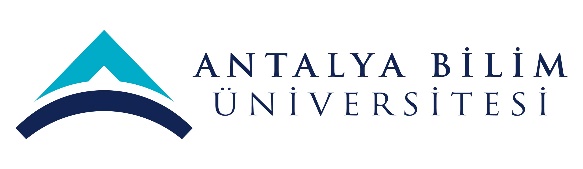 AKTS DERS TANITIM FORMUAKTS DERS TANITIM FORMUAKTS DERS TANITIM FORMUAKTS DERS TANITIM FORMUAKTS DERS TANITIM FORMUAKTS DERS TANITIM FORMUAKTS DERS TANITIM FORMUAKTS DERS TANITIM FORMUAKTS DERS TANITIM FORMUAKTS DERS TANITIM FORMUAKTS DERS TANITIM FORMUAKTS DERS TANITIM FORMUAKTS DERS TANITIM FORMUAKTS DERS TANITIM FORMUAKTS DERS TANITIM FORMUAKTS DERS TANITIM FORMUAKTS DERS TANITIM FORMUAKTS DERS TANITIM FORMUAKTS DERS TANITIM FORMUAKTS DERS TANITIM FORMUAKTS DERS TANITIM FORMUAKTS DERS TANITIM FORMUAKTS DERS TANITIM FORMUAKTS DERS TANITIM FORMUAKTS DERS TANITIM FORMU	I. BÖLÜM (Senato Onayı)	I. BÖLÜM (Senato Onayı)	I. BÖLÜM (Senato Onayı)	I. BÖLÜM (Senato Onayı)	I. BÖLÜM (Senato Onayı)	I. BÖLÜM (Senato Onayı)	I. BÖLÜM (Senato Onayı)	I. BÖLÜM (Senato Onayı)	I. BÖLÜM (Senato Onayı)	I. BÖLÜM (Senato Onayı)	I. BÖLÜM (Senato Onayı)	I. BÖLÜM (Senato Onayı)	I. BÖLÜM (Senato Onayı)	I. BÖLÜM (Senato Onayı)	I. BÖLÜM (Senato Onayı)	I. BÖLÜM (Senato Onayı)	I. BÖLÜM (Senato Onayı)	I. BÖLÜM (Senato Onayı)	I. BÖLÜM (Senato Onayı)	I. BÖLÜM (Senato Onayı)	I. BÖLÜM (Senato Onayı)	I. BÖLÜM (Senato Onayı)	I. BÖLÜM (Senato Onayı)	I. BÖLÜM (Senato Onayı)	I. BÖLÜM (Senato Onayı)Dersi Açan Fakülte /YOMeslek YüksekokuluMeslek YüksekokuluMeslek YüksekokuluMeslek YüksekokuluMeslek YüksekokuluMeslek YüksekokuluMeslek YüksekokuluMeslek YüksekokuluMeslek YüksekokuluMeslek YüksekokuluMeslek YüksekokuluMeslek YüksekokuluMeslek YüksekokuluMeslek YüksekokuluMeslek YüksekokuluMeslek YüksekokuluMeslek YüksekokuluMeslek YüksekokuluMeslek YüksekokuluMeslek YüksekokuluMeslek YüksekokuluMeslek YüksekokuluMeslek YüksekokuluMeslek YüksekokuluDersi Açan BölümOtel Lokanta ve İkram Hizmetleri BölümüOtel Lokanta ve İkram Hizmetleri BölümüOtel Lokanta ve İkram Hizmetleri BölümüOtel Lokanta ve İkram Hizmetleri BölümüOtel Lokanta ve İkram Hizmetleri BölümüOtel Lokanta ve İkram Hizmetleri BölümüOtel Lokanta ve İkram Hizmetleri BölümüOtel Lokanta ve İkram Hizmetleri BölümüOtel Lokanta ve İkram Hizmetleri BölümüOtel Lokanta ve İkram Hizmetleri BölümüOtel Lokanta ve İkram Hizmetleri BölümüOtel Lokanta ve İkram Hizmetleri BölümüOtel Lokanta ve İkram Hizmetleri BölümüOtel Lokanta ve İkram Hizmetleri BölümüOtel Lokanta ve İkram Hizmetleri BölümüOtel Lokanta ve İkram Hizmetleri BölümüOtel Lokanta ve İkram Hizmetleri BölümüOtel Lokanta ve İkram Hizmetleri BölümüOtel Lokanta ve İkram Hizmetleri BölümüOtel Lokanta ve İkram Hizmetleri BölümüOtel Lokanta ve İkram Hizmetleri BölümüOtel Lokanta ve İkram Hizmetleri BölümüOtel Lokanta ve İkram Hizmetleri BölümüOtel Lokanta ve İkram Hizmetleri BölümüDersi Alan Program (lar)Aşçılık Programı Aşçılık Programı Aşçılık Programı Aşçılık Programı Aşçılık Programı Aşçılık Programı Aşçılık Programı Aşçılık Programı Aşçılık Programı Aşçılık Programı Aşçılık Programı Aşçılık Programı Aşçılık Programı ZorunluZorunluZorunluZorunluZorunluZorunluZorunluZorunluZorunluZorunluZorunluDersi Alan Program (lar)Dersi Alan Program (lar)Ders Kodu ASC 202ASC 202ASC 202ASC 202ASC 202ASC 202ASC 202ASC 202ASC 202ASC 202ASC 202ASC 202ASC 202ASC 202ASC 202ASC 202ASC 202ASC 202ASC 202ASC 202ASC 202ASC 202ASC 202ASC 202Ders AdıTEMEL MUTFAK TEKNİKLERİ  IIITEMEL MUTFAK TEKNİKLERİ  IIITEMEL MUTFAK TEKNİKLERİ  IIITEMEL MUTFAK TEKNİKLERİ  IIITEMEL MUTFAK TEKNİKLERİ  IIITEMEL MUTFAK TEKNİKLERİ  IIITEMEL MUTFAK TEKNİKLERİ  IIITEMEL MUTFAK TEKNİKLERİ  IIITEMEL MUTFAK TEKNİKLERİ  IIITEMEL MUTFAK TEKNİKLERİ  IIITEMEL MUTFAK TEKNİKLERİ  IIITEMEL MUTFAK TEKNİKLERİ  IIITEMEL MUTFAK TEKNİKLERİ  IIITEMEL MUTFAK TEKNİKLERİ  IIITEMEL MUTFAK TEKNİKLERİ  IIITEMEL MUTFAK TEKNİKLERİ  IIITEMEL MUTFAK TEKNİKLERİ  IIITEMEL MUTFAK TEKNİKLERİ  IIITEMEL MUTFAK TEKNİKLERİ  IIITEMEL MUTFAK TEKNİKLERİ  IIITEMEL MUTFAK TEKNİKLERİ  IIITEMEL MUTFAK TEKNİKLERİ  IIITEMEL MUTFAK TEKNİKLERİ  IIITEMEL MUTFAK TEKNİKLERİ  IIIÖğretim dili Türkçe Türkçe Türkçe Türkçe Türkçe Türkçe Türkçe Türkçe Türkçe Türkçe Türkçe Türkçe Türkçe Türkçe Türkçe Türkçe Türkçe Türkçe Türkçe Türkçe Türkçe Türkçe Türkçe Türkçe Ders TürüDersDersDersDersDersDersDersDersDersDersDersDersDersDersDersDersDersDersDersDersDersDersDersDersDers SeviyesiÖnlisansÖnlisansÖnlisansÖnlisansÖnlisansÖnlisansÖnlisansÖnlisansÖnlisansÖnlisansÖnlisansÖnlisansÖnlisansÖnlisansÖnlisansÖnlisansÖnlisansÖnlisansÖnlisansÖnlisansÖnlisansÖnlisansÖnlisansÖnlisansHaftalık Ders SaatiDers: 3Ders: 3Ders: 3Ders: 3Ders: 3Ders: 3Lab: Lab: Lab: Lab: Uygulama: 3Uygulama: 3Uygulama: 3Uygulama: 3Uygulama: 3Uygulama: 3Uygulama: 3Diğer: Diğer: Diğer: Diğer: Diğer: Diğer: Diğer: AKTS Kredisi555555555555555555555555Notlandırma TürüHarf NotuHarf NotuHarf NotuHarf NotuHarf NotuHarf NotuHarf NotuHarf NotuHarf NotuHarf NotuHarf NotuHarf NotuHarf NotuHarf NotuHarf NotuHarf NotuHarf NotuHarf NotuHarf NotuHarf NotuHarf NotuHarf NotuHarf NotuHarf NotuÖn koşul/larASC 105 Gıda Güvenliği Hijyen ve Sanitasyon / ASC 201 Temel Mutfak Teknikleri IIASC 105 Gıda Güvenliği Hijyen ve Sanitasyon / ASC 201 Temel Mutfak Teknikleri IIASC 105 Gıda Güvenliği Hijyen ve Sanitasyon / ASC 201 Temel Mutfak Teknikleri IIASC 105 Gıda Güvenliği Hijyen ve Sanitasyon / ASC 201 Temel Mutfak Teknikleri IIASC 105 Gıda Güvenliği Hijyen ve Sanitasyon / ASC 201 Temel Mutfak Teknikleri IIASC 105 Gıda Güvenliği Hijyen ve Sanitasyon / ASC 201 Temel Mutfak Teknikleri IIASC 105 Gıda Güvenliği Hijyen ve Sanitasyon / ASC 201 Temel Mutfak Teknikleri IIASC 105 Gıda Güvenliği Hijyen ve Sanitasyon / ASC 201 Temel Mutfak Teknikleri IIASC 105 Gıda Güvenliği Hijyen ve Sanitasyon / ASC 201 Temel Mutfak Teknikleri IIASC 105 Gıda Güvenliği Hijyen ve Sanitasyon / ASC 201 Temel Mutfak Teknikleri IIASC 105 Gıda Güvenliği Hijyen ve Sanitasyon / ASC 201 Temel Mutfak Teknikleri IIASC 105 Gıda Güvenliği Hijyen ve Sanitasyon / ASC 201 Temel Mutfak Teknikleri IIASC 105 Gıda Güvenliği Hijyen ve Sanitasyon / ASC 201 Temel Mutfak Teknikleri IIASC 105 Gıda Güvenliği Hijyen ve Sanitasyon / ASC 201 Temel Mutfak Teknikleri IIASC 105 Gıda Güvenliği Hijyen ve Sanitasyon / ASC 201 Temel Mutfak Teknikleri IIASC 105 Gıda Güvenliği Hijyen ve Sanitasyon / ASC 201 Temel Mutfak Teknikleri IIASC 105 Gıda Güvenliği Hijyen ve Sanitasyon / ASC 201 Temel Mutfak Teknikleri IIASC 105 Gıda Güvenliği Hijyen ve Sanitasyon / ASC 201 Temel Mutfak Teknikleri IIASC 105 Gıda Güvenliği Hijyen ve Sanitasyon / ASC 201 Temel Mutfak Teknikleri IIASC 105 Gıda Güvenliği Hijyen ve Sanitasyon / ASC 201 Temel Mutfak Teknikleri IIASC 105 Gıda Güvenliği Hijyen ve Sanitasyon / ASC 201 Temel Mutfak Teknikleri IIASC 105 Gıda Güvenliği Hijyen ve Sanitasyon / ASC 201 Temel Mutfak Teknikleri IIASC 105 Gıda Güvenliği Hijyen ve Sanitasyon / ASC 201 Temel Mutfak Teknikleri IIASC 105 Gıda Güvenliği Hijyen ve Sanitasyon / ASC 201 Temel Mutfak Teknikleri IIYan koşul/larKayıt KısıtlamasıDersin Amacı Bu ders öğrencilere tarifi düzgün bir şekilde takip etmelerini, et ürünlerini pişirmeyi, et türüyle uyumlu ve kontrast garnitürlerinin hazırlanması. et, balık, kümes hayvanları, av hayvanları, deniz mahsulleri ve uygun soslarının hazırlanarak  sunumunun yapılması,  tabağın teknik açılardan düzenlenmesi ile ilgili donanımı kazandırır. Temel pişirme teknikleri ve kombinasyon pişirme yöntemlerinin kavranması, mise-en place kavramlarına bağlı kalarak ve reçetelerin zamanlama açısından etkili kullanımı vurgulanarak ana yemek tabaklarının uyumlu garnitürler ve uygun soslarıyla  hazırlaması, pişirilmesi ve servis edilmesinin öğretilmesiBu ders öğrencilere tarifi düzgün bir şekilde takip etmelerini, et ürünlerini pişirmeyi, et türüyle uyumlu ve kontrast garnitürlerinin hazırlanması. et, balık, kümes hayvanları, av hayvanları, deniz mahsulleri ve uygun soslarının hazırlanarak  sunumunun yapılması,  tabağın teknik açılardan düzenlenmesi ile ilgili donanımı kazandırır. Temel pişirme teknikleri ve kombinasyon pişirme yöntemlerinin kavranması, mise-en place kavramlarına bağlı kalarak ve reçetelerin zamanlama açısından etkili kullanımı vurgulanarak ana yemek tabaklarının uyumlu garnitürler ve uygun soslarıyla  hazırlaması, pişirilmesi ve servis edilmesinin öğretilmesiBu ders öğrencilere tarifi düzgün bir şekilde takip etmelerini, et ürünlerini pişirmeyi, et türüyle uyumlu ve kontrast garnitürlerinin hazırlanması. et, balık, kümes hayvanları, av hayvanları, deniz mahsulleri ve uygun soslarının hazırlanarak  sunumunun yapılması,  tabağın teknik açılardan düzenlenmesi ile ilgili donanımı kazandırır. Temel pişirme teknikleri ve kombinasyon pişirme yöntemlerinin kavranması, mise-en place kavramlarına bağlı kalarak ve reçetelerin zamanlama açısından etkili kullanımı vurgulanarak ana yemek tabaklarının uyumlu garnitürler ve uygun soslarıyla  hazırlaması, pişirilmesi ve servis edilmesinin öğretilmesiBu ders öğrencilere tarifi düzgün bir şekilde takip etmelerini, et ürünlerini pişirmeyi, et türüyle uyumlu ve kontrast garnitürlerinin hazırlanması. et, balık, kümes hayvanları, av hayvanları, deniz mahsulleri ve uygun soslarının hazırlanarak  sunumunun yapılması,  tabağın teknik açılardan düzenlenmesi ile ilgili donanımı kazandırır. Temel pişirme teknikleri ve kombinasyon pişirme yöntemlerinin kavranması, mise-en place kavramlarına bağlı kalarak ve reçetelerin zamanlama açısından etkili kullanımı vurgulanarak ana yemek tabaklarının uyumlu garnitürler ve uygun soslarıyla  hazırlaması, pişirilmesi ve servis edilmesinin öğretilmesiBu ders öğrencilere tarifi düzgün bir şekilde takip etmelerini, et ürünlerini pişirmeyi, et türüyle uyumlu ve kontrast garnitürlerinin hazırlanması. et, balık, kümes hayvanları, av hayvanları, deniz mahsulleri ve uygun soslarının hazırlanarak  sunumunun yapılması,  tabağın teknik açılardan düzenlenmesi ile ilgili donanımı kazandırır. Temel pişirme teknikleri ve kombinasyon pişirme yöntemlerinin kavranması, mise-en place kavramlarına bağlı kalarak ve reçetelerin zamanlama açısından etkili kullanımı vurgulanarak ana yemek tabaklarının uyumlu garnitürler ve uygun soslarıyla  hazırlaması, pişirilmesi ve servis edilmesinin öğretilmesiBu ders öğrencilere tarifi düzgün bir şekilde takip etmelerini, et ürünlerini pişirmeyi, et türüyle uyumlu ve kontrast garnitürlerinin hazırlanması. et, balık, kümes hayvanları, av hayvanları, deniz mahsulleri ve uygun soslarının hazırlanarak  sunumunun yapılması,  tabağın teknik açılardan düzenlenmesi ile ilgili donanımı kazandırır. Temel pişirme teknikleri ve kombinasyon pişirme yöntemlerinin kavranması, mise-en place kavramlarına bağlı kalarak ve reçetelerin zamanlama açısından etkili kullanımı vurgulanarak ana yemek tabaklarının uyumlu garnitürler ve uygun soslarıyla  hazırlaması, pişirilmesi ve servis edilmesinin öğretilmesiBu ders öğrencilere tarifi düzgün bir şekilde takip etmelerini, et ürünlerini pişirmeyi, et türüyle uyumlu ve kontrast garnitürlerinin hazırlanması. et, balık, kümes hayvanları, av hayvanları, deniz mahsulleri ve uygun soslarının hazırlanarak  sunumunun yapılması,  tabağın teknik açılardan düzenlenmesi ile ilgili donanımı kazandırır. Temel pişirme teknikleri ve kombinasyon pişirme yöntemlerinin kavranması, mise-en place kavramlarına bağlı kalarak ve reçetelerin zamanlama açısından etkili kullanımı vurgulanarak ana yemek tabaklarının uyumlu garnitürler ve uygun soslarıyla  hazırlaması, pişirilmesi ve servis edilmesinin öğretilmesiBu ders öğrencilere tarifi düzgün bir şekilde takip etmelerini, et ürünlerini pişirmeyi, et türüyle uyumlu ve kontrast garnitürlerinin hazırlanması. et, balık, kümes hayvanları, av hayvanları, deniz mahsulleri ve uygun soslarının hazırlanarak  sunumunun yapılması,  tabağın teknik açılardan düzenlenmesi ile ilgili donanımı kazandırır. Temel pişirme teknikleri ve kombinasyon pişirme yöntemlerinin kavranması, mise-en place kavramlarına bağlı kalarak ve reçetelerin zamanlama açısından etkili kullanımı vurgulanarak ana yemek tabaklarının uyumlu garnitürler ve uygun soslarıyla  hazırlaması, pişirilmesi ve servis edilmesinin öğretilmesiBu ders öğrencilere tarifi düzgün bir şekilde takip etmelerini, et ürünlerini pişirmeyi, et türüyle uyumlu ve kontrast garnitürlerinin hazırlanması. et, balık, kümes hayvanları, av hayvanları, deniz mahsulleri ve uygun soslarının hazırlanarak  sunumunun yapılması,  tabağın teknik açılardan düzenlenmesi ile ilgili donanımı kazandırır. Temel pişirme teknikleri ve kombinasyon pişirme yöntemlerinin kavranması, mise-en place kavramlarına bağlı kalarak ve reçetelerin zamanlama açısından etkili kullanımı vurgulanarak ana yemek tabaklarının uyumlu garnitürler ve uygun soslarıyla  hazırlaması, pişirilmesi ve servis edilmesinin öğretilmesiBu ders öğrencilere tarifi düzgün bir şekilde takip etmelerini, et ürünlerini pişirmeyi, et türüyle uyumlu ve kontrast garnitürlerinin hazırlanması. et, balık, kümes hayvanları, av hayvanları, deniz mahsulleri ve uygun soslarının hazırlanarak  sunumunun yapılması,  tabağın teknik açılardan düzenlenmesi ile ilgili donanımı kazandırır. Temel pişirme teknikleri ve kombinasyon pişirme yöntemlerinin kavranması, mise-en place kavramlarına bağlı kalarak ve reçetelerin zamanlama açısından etkili kullanımı vurgulanarak ana yemek tabaklarının uyumlu garnitürler ve uygun soslarıyla  hazırlaması, pişirilmesi ve servis edilmesinin öğretilmesiBu ders öğrencilere tarifi düzgün bir şekilde takip etmelerini, et ürünlerini pişirmeyi, et türüyle uyumlu ve kontrast garnitürlerinin hazırlanması. et, balık, kümes hayvanları, av hayvanları, deniz mahsulleri ve uygun soslarının hazırlanarak  sunumunun yapılması,  tabağın teknik açılardan düzenlenmesi ile ilgili donanımı kazandırır. Temel pişirme teknikleri ve kombinasyon pişirme yöntemlerinin kavranması, mise-en place kavramlarına bağlı kalarak ve reçetelerin zamanlama açısından etkili kullanımı vurgulanarak ana yemek tabaklarının uyumlu garnitürler ve uygun soslarıyla  hazırlaması, pişirilmesi ve servis edilmesinin öğretilmesiBu ders öğrencilere tarifi düzgün bir şekilde takip etmelerini, et ürünlerini pişirmeyi, et türüyle uyumlu ve kontrast garnitürlerinin hazırlanması. et, balık, kümes hayvanları, av hayvanları, deniz mahsulleri ve uygun soslarının hazırlanarak  sunumunun yapılması,  tabağın teknik açılardan düzenlenmesi ile ilgili donanımı kazandırır. Temel pişirme teknikleri ve kombinasyon pişirme yöntemlerinin kavranması, mise-en place kavramlarına bağlı kalarak ve reçetelerin zamanlama açısından etkili kullanımı vurgulanarak ana yemek tabaklarının uyumlu garnitürler ve uygun soslarıyla  hazırlaması, pişirilmesi ve servis edilmesinin öğretilmesiBu ders öğrencilere tarifi düzgün bir şekilde takip etmelerini, et ürünlerini pişirmeyi, et türüyle uyumlu ve kontrast garnitürlerinin hazırlanması. et, balık, kümes hayvanları, av hayvanları, deniz mahsulleri ve uygun soslarının hazırlanarak  sunumunun yapılması,  tabağın teknik açılardan düzenlenmesi ile ilgili donanımı kazandırır. Temel pişirme teknikleri ve kombinasyon pişirme yöntemlerinin kavranması, mise-en place kavramlarına bağlı kalarak ve reçetelerin zamanlama açısından etkili kullanımı vurgulanarak ana yemek tabaklarının uyumlu garnitürler ve uygun soslarıyla  hazırlaması, pişirilmesi ve servis edilmesinin öğretilmesiBu ders öğrencilere tarifi düzgün bir şekilde takip etmelerini, et ürünlerini pişirmeyi, et türüyle uyumlu ve kontrast garnitürlerinin hazırlanması. et, balık, kümes hayvanları, av hayvanları, deniz mahsulleri ve uygun soslarının hazırlanarak  sunumunun yapılması,  tabağın teknik açılardan düzenlenmesi ile ilgili donanımı kazandırır. Temel pişirme teknikleri ve kombinasyon pişirme yöntemlerinin kavranması, mise-en place kavramlarına bağlı kalarak ve reçetelerin zamanlama açısından etkili kullanımı vurgulanarak ana yemek tabaklarının uyumlu garnitürler ve uygun soslarıyla  hazırlaması, pişirilmesi ve servis edilmesinin öğretilmesiBu ders öğrencilere tarifi düzgün bir şekilde takip etmelerini, et ürünlerini pişirmeyi, et türüyle uyumlu ve kontrast garnitürlerinin hazırlanması. et, balık, kümes hayvanları, av hayvanları, deniz mahsulleri ve uygun soslarının hazırlanarak  sunumunun yapılması,  tabağın teknik açılardan düzenlenmesi ile ilgili donanımı kazandırır. Temel pişirme teknikleri ve kombinasyon pişirme yöntemlerinin kavranması, mise-en place kavramlarına bağlı kalarak ve reçetelerin zamanlama açısından etkili kullanımı vurgulanarak ana yemek tabaklarının uyumlu garnitürler ve uygun soslarıyla  hazırlaması, pişirilmesi ve servis edilmesinin öğretilmesiBu ders öğrencilere tarifi düzgün bir şekilde takip etmelerini, et ürünlerini pişirmeyi, et türüyle uyumlu ve kontrast garnitürlerinin hazırlanması. et, balık, kümes hayvanları, av hayvanları, deniz mahsulleri ve uygun soslarının hazırlanarak  sunumunun yapılması,  tabağın teknik açılardan düzenlenmesi ile ilgili donanımı kazandırır. Temel pişirme teknikleri ve kombinasyon pişirme yöntemlerinin kavranması, mise-en place kavramlarına bağlı kalarak ve reçetelerin zamanlama açısından etkili kullanımı vurgulanarak ana yemek tabaklarının uyumlu garnitürler ve uygun soslarıyla  hazırlaması, pişirilmesi ve servis edilmesinin öğretilmesiBu ders öğrencilere tarifi düzgün bir şekilde takip etmelerini, et ürünlerini pişirmeyi, et türüyle uyumlu ve kontrast garnitürlerinin hazırlanması. et, balık, kümes hayvanları, av hayvanları, deniz mahsulleri ve uygun soslarının hazırlanarak  sunumunun yapılması,  tabağın teknik açılardan düzenlenmesi ile ilgili donanımı kazandırır. Temel pişirme teknikleri ve kombinasyon pişirme yöntemlerinin kavranması, mise-en place kavramlarına bağlı kalarak ve reçetelerin zamanlama açısından etkili kullanımı vurgulanarak ana yemek tabaklarının uyumlu garnitürler ve uygun soslarıyla  hazırlaması, pişirilmesi ve servis edilmesinin öğretilmesiBu ders öğrencilere tarifi düzgün bir şekilde takip etmelerini, et ürünlerini pişirmeyi, et türüyle uyumlu ve kontrast garnitürlerinin hazırlanması. et, balık, kümes hayvanları, av hayvanları, deniz mahsulleri ve uygun soslarının hazırlanarak  sunumunun yapılması,  tabağın teknik açılardan düzenlenmesi ile ilgili donanımı kazandırır. Temel pişirme teknikleri ve kombinasyon pişirme yöntemlerinin kavranması, mise-en place kavramlarına bağlı kalarak ve reçetelerin zamanlama açısından etkili kullanımı vurgulanarak ana yemek tabaklarının uyumlu garnitürler ve uygun soslarıyla  hazırlaması, pişirilmesi ve servis edilmesinin öğretilmesiBu ders öğrencilere tarifi düzgün bir şekilde takip etmelerini, et ürünlerini pişirmeyi, et türüyle uyumlu ve kontrast garnitürlerinin hazırlanması. et, balık, kümes hayvanları, av hayvanları, deniz mahsulleri ve uygun soslarının hazırlanarak  sunumunun yapılması,  tabağın teknik açılardan düzenlenmesi ile ilgili donanımı kazandırır. Temel pişirme teknikleri ve kombinasyon pişirme yöntemlerinin kavranması, mise-en place kavramlarına bağlı kalarak ve reçetelerin zamanlama açısından etkili kullanımı vurgulanarak ana yemek tabaklarının uyumlu garnitürler ve uygun soslarıyla  hazırlaması, pişirilmesi ve servis edilmesinin öğretilmesiBu ders öğrencilere tarifi düzgün bir şekilde takip etmelerini, et ürünlerini pişirmeyi, et türüyle uyumlu ve kontrast garnitürlerinin hazırlanması. et, balık, kümes hayvanları, av hayvanları, deniz mahsulleri ve uygun soslarının hazırlanarak  sunumunun yapılması,  tabağın teknik açılardan düzenlenmesi ile ilgili donanımı kazandırır. Temel pişirme teknikleri ve kombinasyon pişirme yöntemlerinin kavranması, mise-en place kavramlarına bağlı kalarak ve reçetelerin zamanlama açısından etkili kullanımı vurgulanarak ana yemek tabaklarının uyumlu garnitürler ve uygun soslarıyla  hazırlaması, pişirilmesi ve servis edilmesinin öğretilmesiBu ders öğrencilere tarifi düzgün bir şekilde takip etmelerini, et ürünlerini pişirmeyi, et türüyle uyumlu ve kontrast garnitürlerinin hazırlanması. et, balık, kümes hayvanları, av hayvanları, deniz mahsulleri ve uygun soslarının hazırlanarak  sunumunun yapılması,  tabağın teknik açılardan düzenlenmesi ile ilgili donanımı kazandırır. Temel pişirme teknikleri ve kombinasyon pişirme yöntemlerinin kavranması, mise-en place kavramlarına bağlı kalarak ve reçetelerin zamanlama açısından etkili kullanımı vurgulanarak ana yemek tabaklarının uyumlu garnitürler ve uygun soslarıyla  hazırlaması, pişirilmesi ve servis edilmesinin öğretilmesiBu ders öğrencilere tarifi düzgün bir şekilde takip etmelerini, et ürünlerini pişirmeyi, et türüyle uyumlu ve kontrast garnitürlerinin hazırlanması. et, balık, kümes hayvanları, av hayvanları, deniz mahsulleri ve uygun soslarının hazırlanarak  sunumunun yapılması,  tabağın teknik açılardan düzenlenmesi ile ilgili donanımı kazandırır. Temel pişirme teknikleri ve kombinasyon pişirme yöntemlerinin kavranması, mise-en place kavramlarına bağlı kalarak ve reçetelerin zamanlama açısından etkili kullanımı vurgulanarak ana yemek tabaklarının uyumlu garnitürler ve uygun soslarıyla  hazırlaması, pişirilmesi ve servis edilmesinin öğretilmesiBu ders öğrencilere tarifi düzgün bir şekilde takip etmelerini, et ürünlerini pişirmeyi, et türüyle uyumlu ve kontrast garnitürlerinin hazırlanması. et, balık, kümes hayvanları, av hayvanları, deniz mahsulleri ve uygun soslarının hazırlanarak  sunumunun yapılması,  tabağın teknik açılardan düzenlenmesi ile ilgili donanımı kazandırır. Temel pişirme teknikleri ve kombinasyon pişirme yöntemlerinin kavranması, mise-en place kavramlarına bağlı kalarak ve reçetelerin zamanlama açısından etkili kullanımı vurgulanarak ana yemek tabaklarının uyumlu garnitürler ve uygun soslarıyla  hazırlaması, pişirilmesi ve servis edilmesinin öğretilmesiBu ders öğrencilere tarifi düzgün bir şekilde takip etmelerini, et ürünlerini pişirmeyi, et türüyle uyumlu ve kontrast garnitürlerinin hazırlanması. et, balık, kümes hayvanları, av hayvanları, deniz mahsulleri ve uygun soslarının hazırlanarak  sunumunun yapılması,  tabağın teknik açılardan düzenlenmesi ile ilgili donanımı kazandırır. Temel pişirme teknikleri ve kombinasyon pişirme yöntemlerinin kavranması, mise-en place kavramlarına bağlı kalarak ve reçetelerin zamanlama açısından etkili kullanımı vurgulanarak ana yemek tabaklarının uyumlu garnitürler ve uygun soslarıyla  hazırlaması, pişirilmesi ve servis edilmesinin öğretilmesiDers İçeriği Dersi alan öğrencilerin on dört (14) haftalık eğitim boyunca sistemli olarak verilen teorik ve pratik bilgilerin yardımlarıyla gastronomi ve profesyonel mutfaktaki temel akışı temel alarak, ana mutfağın bölümlerinden ‘Saucier, Rotisseur, Grillardin ve Poissonier uygulamalarının kavranması. Bu bilgi ve tecrübelerin ileri mutfak uygulamaları için sağlıklı ve sağlam bir temel ve  profesyonelliğe sosyo-ekonomik sistemli bir bakış açısı oluşturması.Dersi alan öğrencilerin on dört (14) haftalık eğitim boyunca sistemli olarak verilen teorik ve pratik bilgilerin yardımlarıyla gastronomi ve profesyonel mutfaktaki temel akışı temel alarak, ana mutfağın bölümlerinden ‘Saucier, Rotisseur, Grillardin ve Poissonier uygulamalarının kavranması. Bu bilgi ve tecrübelerin ileri mutfak uygulamaları için sağlıklı ve sağlam bir temel ve  profesyonelliğe sosyo-ekonomik sistemli bir bakış açısı oluşturması.Dersi alan öğrencilerin on dört (14) haftalık eğitim boyunca sistemli olarak verilen teorik ve pratik bilgilerin yardımlarıyla gastronomi ve profesyonel mutfaktaki temel akışı temel alarak, ana mutfağın bölümlerinden ‘Saucier, Rotisseur, Grillardin ve Poissonier uygulamalarının kavranması. Bu bilgi ve tecrübelerin ileri mutfak uygulamaları için sağlıklı ve sağlam bir temel ve  profesyonelliğe sosyo-ekonomik sistemli bir bakış açısı oluşturması.Dersi alan öğrencilerin on dört (14) haftalık eğitim boyunca sistemli olarak verilen teorik ve pratik bilgilerin yardımlarıyla gastronomi ve profesyonel mutfaktaki temel akışı temel alarak, ana mutfağın bölümlerinden ‘Saucier, Rotisseur, Grillardin ve Poissonier uygulamalarının kavranması. Bu bilgi ve tecrübelerin ileri mutfak uygulamaları için sağlıklı ve sağlam bir temel ve  profesyonelliğe sosyo-ekonomik sistemli bir bakış açısı oluşturması.Dersi alan öğrencilerin on dört (14) haftalık eğitim boyunca sistemli olarak verilen teorik ve pratik bilgilerin yardımlarıyla gastronomi ve profesyonel mutfaktaki temel akışı temel alarak, ana mutfağın bölümlerinden ‘Saucier, Rotisseur, Grillardin ve Poissonier uygulamalarının kavranması. Bu bilgi ve tecrübelerin ileri mutfak uygulamaları için sağlıklı ve sağlam bir temel ve  profesyonelliğe sosyo-ekonomik sistemli bir bakış açısı oluşturması.Dersi alan öğrencilerin on dört (14) haftalık eğitim boyunca sistemli olarak verilen teorik ve pratik bilgilerin yardımlarıyla gastronomi ve profesyonel mutfaktaki temel akışı temel alarak, ana mutfağın bölümlerinden ‘Saucier, Rotisseur, Grillardin ve Poissonier uygulamalarının kavranması. Bu bilgi ve tecrübelerin ileri mutfak uygulamaları için sağlıklı ve sağlam bir temel ve  profesyonelliğe sosyo-ekonomik sistemli bir bakış açısı oluşturması.Dersi alan öğrencilerin on dört (14) haftalık eğitim boyunca sistemli olarak verilen teorik ve pratik bilgilerin yardımlarıyla gastronomi ve profesyonel mutfaktaki temel akışı temel alarak, ana mutfağın bölümlerinden ‘Saucier, Rotisseur, Grillardin ve Poissonier uygulamalarının kavranması. Bu bilgi ve tecrübelerin ileri mutfak uygulamaları için sağlıklı ve sağlam bir temel ve  profesyonelliğe sosyo-ekonomik sistemli bir bakış açısı oluşturması.Dersi alan öğrencilerin on dört (14) haftalık eğitim boyunca sistemli olarak verilen teorik ve pratik bilgilerin yardımlarıyla gastronomi ve profesyonel mutfaktaki temel akışı temel alarak, ana mutfağın bölümlerinden ‘Saucier, Rotisseur, Grillardin ve Poissonier uygulamalarının kavranması. Bu bilgi ve tecrübelerin ileri mutfak uygulamaları için sağlıklı ve sağlam bir temel ve  profesyonelliğe sosyo-ekonomik sistemli bir bakış açısı oluşturması.Dersi alan öğrencilerin on dört (14) haftalık eğitim boyunca sistemli olarak verilen teorik ve pratik bilgilerin yardımlarıyla gastronomi ve profesyonel mutfaktaki temel akışı temel alarak, ana mutfağın bölümlerinden ‘Saucier, Rotisseur, Grillardin ve Poissonier uygulamalarının kavranması. Bu bilgi ve tecrübelerin ileri mutfak uygulamaları için sağlıklı ve sağlam bir temel ve  profesyonelliğe sosyo-ekonomik sistemli bir bakış açısı oluşturması.Dersi alan öğrencilerin on dört (14) haftalık eğitim boyunca sistemli olarak verilen teorik ve pratik bilgilerin yardımlarıyla gastronomi ve profesyonel mutfaktaki temel akışı temel alarak, ana mutfağın bölümlerinden ‘Saucier, Rotisseur, Grillardin ve Poissonier uygulamalarının kavranması. Bu bilgi ve tecrübelerin ileri mutfak uygulamaları için sağlıklı ve sağlam bir temel ve  profesyonelliğe sosyo-ekonomik sistemli bir bakış açısı oluşturması.Dersi alan öğrencilerin on dört (14) haftalık eğitim boyunca sistemli olarak verilen teorik ve pratik bilgilerin yardımlarıyla gastronomi ve profesyonel mutfaktaki temel akışı temel alarak, ana mutfağın bölümlerinden ‘Saucier, Rotisseur, Grillardin ve Poissonier uygulamalarının kavranması. Bu bilgi ve tecrübelerin ileri mutfak uygulamaları için sağlıklı ve sağlam bir temel ve  profesyonelliğe sosyo-ekonomik sistemli bir bakış açısı oluşturması.Dersi alan öğrencilerin on dört (14) haftalık eğitim boyunca sistemli olarak verilen teorik ve pratik bilgilerin yardımlarıyla gastronomi ve profesyonel mutfaktaki temel akışı temel alarak, ana mutfağın bölümlerinden ‘Saucier, Rotisseur, Grillardin ve Poissonier uygulamalarının kavranması. Bu bilgi ve tecrübelerin ileri mutfak uygulamaları için sağlıklı ve sağlam bir temel ve  profesyonelliğe sosyo-ekonomik sistemli bir bakış açısı oluşturması.Dersi alan öğrencilerin on dört (14) haftalık eğitim boyunca sistemli olarak verilen teorik ve pratik bilgilerin yardımlarıyla gastronomi ve profesyonel mutfaktaki temel akışı temel alarak, ana mutfağın bölümlerinden ‘Saucier, Rotisseur, Grillardin ve Poissonier uygulamalarının kavranması. Bu bilgi ve tecrübelerin ileri mutfak uygulamaları için sağlıklı ve sağlam bir temel ve  profesyonelliğe sosyo-ekonomik sistemli bir bakış açısı oluşturması.Dersi alan öğrencilerin on dört (14) haftalık eğitim boyunca sistemli olarak verilen teorik ve pratik bilgilerin yardımlarıyla gastronomi ve profesyonel mutfaktaki temel akışı temel alarak, ana mutfağın bölümlerinden ‘Saucier, Rotisseur, Grillardin ve Poissonier uygulamalarının kavranması. Bu bilgi ve tecrübelerin ileri mutfak uygulamaları için sağlıklı ve sağlam bir temel ve  profesyonelliğe sosyo-ekonomik sistemli bir bakış açısı oluşturması.Dersi alan öğrencilerin on dört (14) haftalık eğitim boyunca sistemli olarak verilen teorik ve pratik bilgilerin yardımlarıyla gastronomi ve profesyonel mutfaktaki temel akışı temel alarak, ana mutfağın bölümlerinden ‘Saucier, Rotisseur, Grillardin ve Poissonier uygulamalarının kavranması. Bu bilgi ve tecrübelerin ileri mutfak uygulamaları için sağlıklı ve sağlam bir temel ve  profesyonelliğe sosyo-ekonomik sistemli bir bakış açısı oluşturması.Dersi alan öğrencilerin on dört (14) haftalık eğitim boyunca sistemli olarak verilen teorik ve pratik bilgilerin yardımlarıyla gastronomi ve profesyonel mutfaktaki temel akışı temel alarak, ana mutfağın bölümlerinden ‘Saucier, Rotisseur, Grillardin ve Poissonier uygulamalarının kavranması. Bu bilgi ve tecrübelerin ileri mutfak uygulamaları için sağlıklı ve sağlam bir temel ve  profesyonelliğe sosyo-ekonomik sistemli bir bakış açısı oluşturması.Dersi alan öğrencilerin on dört (14) haftalık eğitim boyunca sistemli olarak verilen teorik ve pratik bilgilerin yardımlarıyla gastronomi ve profesyonel mutfaktaki temel akışı temel alarak, ana mutfağın bölümlerinden ‘Saucier, Rotisseur, Grillardin ve Poissonier uygulamalarının kavranması. Bu bilgi ve tecrübelerin ileri mutfak uygulamaları için sağlıklı ve sağlam bir temel ve  profesyonelliğe sosyo-ekonomik sistemli bir bakış açısı oluşturması.Dersi alan öğrencilerin on dört (14) haftalık eğitim boyunca sistemli olarak verilen teorik ve pratik bilgilerin yardımlarıyla gastronomi ve profesyonel mutfaktaki temel akışı temel alarak, ana mutfağın bölümlerinden ‘Saucier, Rotisseur, Grillardin ve Poissonier uygulamalarının kavranması. Bu bilgi ve tecrübelerin ileri mutfak uygulamaları için sağlıklı ve sağlam bir temel ve  profesyonelliğe sosyo-ekonomik sistemli bir bakış açısı oluşturması.Dersi alan öğrencilerin on dört (14) haftalık eğitim boyunca sistemli olarak verilen teorik ve pratik bilgilerin yardımlarıyla gastronomi ve profesyonel mutfaktaki temel akışı temel alarak, ana mutfağın bölümlerinden ‘Saucier, Rotisseur, Grillardin ve Poissonier uygulamalarının kavranması. Bu bilgi ve tecrübelerin ileri mutfak uygulamaları için sağlıklı ve sağlam bir temel ve  profesyonelliğe sosyo-ekonomik sistemli bir bakış açısı oluşturması.Dersi alan öğrencilerin on dört (14) haftalık eğitim boyunca sistemli olarak verilen teorik ve pratik bilgilerin yardımlarıyla gastronomi ve profesyonel mutfaktaki temel akışı temel alarak, ana mutfağın bölümlerinden ‘Saucier, Rotisseur, Grillardin ve Poissonier uygulamalarının kavranması. Bu bilgi ve tecrübelerin ileri mutfak uygulamaları için sağlıklı ve sağlam bir temel ve  profesyonelliğe sosyo-ekonomik sistemli bir bakış açısı oluşturması.Dersi alan öğrencilerin on dört (14) haftalık eğitim boyunca sistemli olarak verilen teorik ve pratik bilgilerin yardımlarıyla gastronomi ve profesyonel mutfaktaki temel akışı temel alarak, ana mutfağın bölümlerinden ‘Saucier, Rotisseur, Grillardin ve Poissonier uygulamalarının kavranması. Bu bilgi ve tecrübelerin ileri mutfak uygulamaları için sağlıklı ve sağlam bir temel ve  profesyonelliğe sosyo-ekonomik sistemli bir bakış açısı oluşturması.Dersi alan öğrencilerin on dört (14) haftalık eğitim boyunca sistemli olarak verilen teorik ve pratik bilgilerin yardımlarıyla gastronomi ve profesyonel mutfaktaki temel akışı temel alarak, ana mutfağın bölümlerinden ‘Saucier, Rotisseur, Grillardin ve Poissonier uygulamalarının kavranması. Bu bilgi ve tecrübelerin ileri mutfak uygulamaları için sağlıklı ve sağlam bir temel ve  profesyonelliğe sosyo-ekonomik sistemli bir bakış açısı oluşturması.Dersi alan öğrencilerin on dört (14) haftalık eğitim boyunca sistemli olarak verilen teorik ve pratik bilgilerin yardımlarıyla gastronomi ve profesyonel mutfaktaki temel akışı temel alarak, ana mutfağın bölümlerinden ‘Saucier, Rotisseur, Grillardin ve Poissonier uygulamalarının kavranması. Bu bilgi ve tecrübelerin ileri mutfak uygulamaları için sağlıklı ve sağlam bir temel ve  profesyonelliğe sosyo-ekonomik sistemli bir bakış açısı oluşturması.Dersi alan öğrencilerin on dört (14) haftalık eğitim boyunca sistemli olarak verilen teorik ve pratik bilgilerin yardımlarıyla gastronomi ve profesyonel mutfaktaki temel akışı temel alarak, ana mutfağın bölümlerinden ‘Saucier, Rotisseur, Grillardin ve Poissonier uygulamalarının kavranması. Bu bilgi ve tecrübelerin ileri mutfak uygulamaları için sağlıklı ve sağlam bir temel ve  profesyonelliğe sosyo-ekonomik sistemli bir bakış açısı oluşturması.Öğrenim Çıktıları ÖÇ1ÖÇ1Nemli pişirme tekniklerini uygulayabilirNemli pişirme tekniklerini uygulayabilirNemli pişirme tekniklerini uygulayabilirNemli pişirme tekniklerini uygulayabilirNemli pişirme tekniklerini uygulayabilirNemli pişirme tekniklerini uygulayabilirNemli pişirme tekniklerini uygulayabilirNemli pişirme tekniklerini uygulayabilirNemli pişirme tekniklerini uygulayabilirNemli pişirme tekniklerini uygulayabilirNemli pişirme tekniklerini uygulayabilirNemli pişirme tekniklerini uygulayabilirNemli pişirme tekniklerini uygulayabilirNemli pişirme tekniklerini uygulayabilirNemli pişirme tekniklerini uygulayabilirNemli pişirme tekniklerini uygulayabilirNemli pişirme tekniklerini uygulayabilirNemli pişirme tekniklerini uygulayabilirNemli pişirme tekniklerini uygulayabilirNemli pişirme tekniklerini uygulayabilirNemli pişirme tekniklerini uygulayabilirNemli pişirme tekniklerini uygulayabilirÖğrenim Çıktıları ÖÇ2ÖÇ2Kuru pişirme tekniklerini uygulayabilirKuru pişirme tekniklerini uygulayabilirKuru pişirme tekniklerini uygulayabilirKuru pişirme tekniklerini uygulayabilirKuru pişirme tekniklerini uygulayabilirKuru pişirme tekniklerini uygulayabilirKuru pişirme tekniklerini uygulayabilirKuru pişirme tekniklerini uygulayabilirKuru pişirme tekniklerini uygulayabilirKuru pişirme tekniklerini uygulayabilirKuru pişirme tekniklerini uygulayabilirKuru pişirme tekniklerini uygulayabilirKuru pişirme tekniklerini uygulayabilirKuru pişirme tekniklerini uygulayabilirKuru pişirme tekniklerini uygulayabilirKuru pişirme tekniklerini uygulayabilirKuru pişirme tekniklerini uygulayabilirKuru pişirme tekniklerini uygulayabilirKuru pişirme tekniklerini uygulayabilirKuru pişirme tekniklerini uygulayabilirKuru pişirme tekniklerini uygulayabilirKuru pişirme tekniklerini uygulayabilirÖğrenim Çıktıları ÖÇ3ÖÇ3Kızartma teknikleri ile farklı tabaklar ve garnitürler oluşturabilirKızartma teknikleri ile farklı tabaklar ve garnitürler oluşturabilirKızartma teknikleri ile farklı tabaklar ve garnitürler oluşturabilirKızartma teknikleri ile farklı tabaklar ve garnitürler oluşturabilirKızartma teknikleri ile farklı tabaklar ve garnitürler oluşturabilirKızartma teknikleri ile farklı tabaklar ve garnitürler oluşturabilirKızartma teknikleri ile farklı tabaklar ve garnitürler oluşturabilirKızartma teknikleri ile farklı tabaklar ve garnitürler oluşturabilirKızartma teknikleri ile farklı tabaklar ve garnitürler oluşturabilirKızartma teknikleri ile farklı tabaklar ve garnitürler oluşturabilirKızartma teknikleri ile farklı tabaklar ve garnitürler oluşturabilirKızartma teknikleri ile farklı tabaklar ve garnitürler oluşturabilirKızartma teknikleri ile farklı tabaklar ve garnitürler oluşturabilirKızartma teknikleri ile farklı tabaklar ve garnitürler oluşturabilirKızartma teknikleri ile farklı tabaklar ve garnitürler oluşturabilirKızartma teknikleri ile farklı tabaklar ve garnitürler oluşturabilirKızartma teknikleri ile farklı tabaklar ve garnitürler oluşturabilirKızartma teknikleri ile farklı tabaklar ve garnitürler oluşturabilirKızartma teknikleri ile farklı tabaklar ve garnitürler oluşturabilirKızartma teknikleri ile farklı tabaklar ve garnitürler oluşturabilirKızartma teknikleri ile farklı tabaklar ve garnitürler oluşturabilirKızartma teknikleri ile farklı tabaklar ve garnitürler oluşturabilirÖğrenim Çıktıları ÖÇ4ÖÇ4Kavurma (Soteleme) ve frında pişirme (Rostolama) tekniklerini uygulayabilirKavurma (Soteleme) ve frında pişirme (Rostolama) tekniklerini uygulayabilirKavurma (Soteleme) ve frında pişirme (Rostolama) tekniklerini uygulayabilirKavurma (Soteleme) ve frında pişirme (Rostolama) tekniklerini uygulayabilirKavurma (Soteleme) ve frında pişirme (Rostolama) tekniklerini uygulayabilirKavurma (Soteleme) ve frında pişirme (Rostolama) tekniklerini uygulayabilirKavurma (Soteleme) ve frında pişirme (Rostolama) tekniklerini uygulayabilirKavurma (Soteleme) ve frında pişirme (Rostolama) tekniklerini uygulayabilirKavurma (Soteleme) ve frında pişirme (Rostolama) tekniklerini uygulayabilirKavurma (Soteleme) ve frında pişirme (Rostolama) tekniklerini uygulayabilirKavurma (Soteleme) ve frında pişirme (Rostolama) tekniklerini uygulayabilirKavurma (Soteleme) ve frında pişirme (Rostolama) tekniklerini uygulayabilirKavurma (Soteleme) ve frında pişirme (Rostolama) tekniklerini uygulayabilirKavurma (Soteleme) ve frında pişirme (Rostolama) tekniklerini uygulayabilirKavurma (Soteleme) ve frında pişirme (Rostolama) tekniklerini uygulayabilirKavurma (Soteleme) ve frında pişirme (Rostolama) tekniklerini uygulayabilirKavurma (Soteleme) ve frında pişirme (Rostolama) tekniklerini uygulayabilirKavurma (Soteleme) ve frında pişirme (Rostolama) tekniklerini uygulayabilirKavurma (Soteleme) ve frında pişirme (Rostolama) tekniklerini uygulayabilirKavurma (Soteleme) ve frında pişirme (Rostolama) tekniklerini uygulayabilirKavurma (Soteleme) ve frında pişirme (Rostolama) tekniklerini uygulayabilirKavurma (Soteleme) ve frında pişirme (Rostolama) tekniklerini uygulayabilirÖğrenim Çıktıları ÖÇ5ÖÇ5Pişirildikten sonra estetik açıdan  dekoratif detayları bulunan yemekleri servis edebilirPişirildikten sonra estetik açıdan  dekoratif detayları bulunan yemekleri servis edebilirPişirildikten sonra estetik açıdan  dekoratif detayları bulunan yemekleri servis edebilirPişirildikten sonra estetik açıdan  dekoratif detayları bulunan yemekleri servis edebilirPişirildikten sonra estetik açıdan  dekoratif detayları bulunan yemekleri servis edebilirPişirildikten sonra estetik açıdan  dekoratif detayları bulunan yemekleri servis edebilirPişirildikten sonra estetik açıdan  dekoratif detayları bulunan yemekleri servis edebilirPişirildikten sonra estetik açıdan  dekoratif detayları bulunan yemekleri servis edebilirPişirildikten sonra estetik açıdan  dekoratif detayları bulunan yemekleri servis edebilirPişirildikten sonra estetik açıdan  dekoratif detayları bulunan yemekleri servis edebilirPişirildikten sonra estetik açıdan  dekoratif detayları bulunan yemekleri servis edebilirPişirildikten sonra estetik açıdan  dekoratif detayları bulunan yemekleri servis edebilirPişirildikten sonra estetik açıdan  dekoratif detayları bulunan yemekleri servis edebilirPişirildikten sonra estetik açıdan  dekoratif detayları bulunan yemekleri servis edebilirPişirildikten sonra estetik açıdan  dekoratif detayları bulunan yemekleri servis edebilirPişirildikten sonra estetik açıdan  dekoratif detayları bulunan yemekleri servis edebilirPişirildikten sonra estetik açıdan  dekoratif detayları bulunan yemekleri servis edebilirPişirildikten sonra estetik açıdan  dekoratif detayları bulunan yemekleri servis edebilirPişirildikten sonra estetik açıdan  dekoratif detayları bulunan yemekleri servis edebilirPişirildikten sonra estetik açıdan  dekoratif detayları bulunan yemekleri servis edebilirPişirildikten sonra estetik açıdan  dekoratif detayları bulunan yemekleri servis edebilirPişirildikten sonra estetik açıdan  dekoratif detayları bulunan yemekleri servis edebilirÖğrenim Çıktıları ÖÇ6ÖÇ6Takım çalışmasına yatkınlığı artar ana mutfağın sistematik işleyişine hakim olabilirTakım çalışmasına yatkınlığı artar ana mutfağın sistematik işleyişine hakim olabilirTakım çalışmasına yatkınlığı artar ana mutfağın sistematik işleyişine hakim olabilirTakım çalışmasına yatkınlığı artar ana mutfağın sistematik işleyişine hakim olabilirTakım çalışmasına yatkınlığı artar ana mutfağın sistematik işleyişine hakim olabilirTakım çalışmasına yatkınlığı artar ana mutfağın sistematik işleyişine hakim olabilirTakım çalışmasına yatkınlığı artar ana mutfağın sistematik işleyişine hakim olabilirTakım çalışmasına yatkınlığı artar ana mutfağın sistematik işleyişine hakim olabilirTakım çalışmasına yatkınlığı artar ana mutfağın sistematik işleyişine hakim olabilirTakım çalışmasına yatkınlığı artar ana mutfağın sistematik işleyişine hakim olabilirTakım çalışmasına yatkınlığı artar ana mutfağın sistematik işleyişine hakim olabilirTakım çalışmasına yatkınlığı artar ana mutfağın sistematik işleyişine hakim olabilirTakım çalışmasına yatkınlığı artar ana mutfağın sistematik işleyişine hakim olabilirTakım çalışmasına yatkınlığı artar ana mutfağın sistematik işleyişine hakim olabilirTakım çalışmasına yatkınlığı artar ana mutfağın sistematik işleyişine hakim olabilirTakım çalışmasına yatkınlığı artar ana mutfağın sistematik işleyişine hakim olabilirTakım çalışmasına yatkınlığı artar ana mutfağın sistematik işleyişine hakim olabilirTakım çalışmasına yatkınlığı artar ana mutfağın sistematik işleyişine hakim olabilirTakım çalışmasına yatkınlığı artar ana mutfağın sistematik işleyişine hakim olabilirTakım çalışmasına yatkınlığı artar ana mutfağın sistematik işleyişine hakim olabilirTakım çalışmasına yatkınlığı artar ana mutfağın sistematik işleyişine hakim olabilirTakım çalışmasına yatkınlığı artar ana mutfağın sistematik işleyişine hakim olabilirII. BÖLÜM (Fakülte K urulu Onayı)II. BÖLÜM (Fakülte K urulu Onayı)II. BÖLÜM (Fakülte K urulu Onayı)II. BÖLÜM (Fakülte K urulu Onayı)II. BÖLÜM (Fakülte K urulu Onayı)II. BÖLÜM (Fakülte K urulu Onayı)II. BÖLÜM (Fakülte K urulu Onayı)II. BÖLÜM (Fakülte K urulu Onayı)II. BÖLÜM (Fakülte K urulu Onayı)II. BÖLÜM (Fakülte K urulu Onayı)II. BÖLÜM (Fakülte K urulu Onayı)II. BÖLÜM (Fakülte K urulu Onayı)II. BÖLÜM (Fakülte K urulu Onayı)II. BÖLÜM (Fakülte K urulu Onayı)II. BÖLÜM (Fakülte K urulu Onayı)II. BÖLÜM (Fakülte K urulu Onayı)II. BÖLÜM (Fakülte K urulu Onayı)II. BÖLÜM (Fakülte K urulu Onayı)II. BÖLÜM (Fakülte K urulu Onayı)II. BÖLÜM (Fakülte K urulu Onayı)II. BÖLÜM (Fakülte K urulu Onayı)II. BÖLÜM (Fakülte K urulu Onayı)II. BÖLÜM (Fakülte K urulu Onayı)II. BÖLÜM (Fakülte K urulu Onayı)II. BÖLÜM (Fakülte K urulu Onayı)Temel ÇıktılarProgram ÇıktılarıProgram ÇıktılarıProgram ÇıktılarıProgram ÇıktılarıProgram ÇıktılarıProgram ÇıktılarıProgram ÇıktılarıProgram ÇıktılarıProgram ÇıktılarıProgram ÇıktılarıÖÇ1ÖÇ1ÖÇ1ÖÇ2ÖÇ2ÖÇ2ÖÇ3ÖÇ4ÖÇ4ÖÇ4ÖÇ5ÖÇ6Temel ÇıktılarPÇ1PÇ1Türkçe ve İngilizce sözlü, yazılı ve görsel yöntemlerle etkin iletişim kurma rapor yazma ve sunum yapma  becerisi.Türkçe ve İngilizce sözlü, yazılı ve görsel yöntemlerle etkin iletişim kurma rapor yazma ve sunum yapma  becerisi.Türkçe ve İngilizce sözlü, yazılı ve görsel yöntemlerle etkin iletişim kurma rapor yazma ve sunum yapma  becerisi.Türkçe ve İngilizce sözlü, yazılı ve görsel yöntemlerle etkin iletişim kurma rapor yazma ve sunum yapma  becerisi.Türkçe ve İngilizce sözlü, yazılı ve görsel yöntemlerle etkin iletişim kurma rapor yazma ve sunum yapma  becerisi.Türkçe ve İngilizce sözlü, yazılı ve görsel yöntemlerle etkin iletişim kurma rapor yazma ve sunum yapma  becerisi.Türkçe ve İngilizce sözlü, yazılı ve görsel yöntemlerle etkin iletişim kurma rapor yazma ve sunum yapma  becerisi.Türkçe ve İngilizce sözlü, yazılı ve görsel yöntemlerle etkin iletişim kurma rapor yazma ve sunum yapma  becerisi.Türkçe ve İngilizce sözlü, yazılı ve görsel yöntemlerle etkin iletişim kurma rapor yazma ve sunum yapma  becerisi.Türkçe ve İngilizce sözlü, yazılı ve görsel yöntemlerle etkin iletişim kurma rapor yazma ve sunum yapma  becerisi.Temel ÇıktılarPÇ2PÇ2Hem bireysel hem de disiplin içi ve çok disiplinli takımlarda etkin biçimde çalışabilme becerisi.Hem bireysel hem de disiplin içi ve çok disiplinli takımlarda etkin biçimde çalışabilme becerisi.Hem bireysel hem de disiplin içi ve çok disiplinli takımlarda etkin biçimde çalışabilme becerisi.Hem bireysel hem de disiplin içi ve çok disiplinli takımlarda etkin biçimde çalışabilme becerisi.Hem bireysel hem de disiplin içi ve çok disiplinli takımlarda etkin biçimde çalışabilme becerisi.Hem bireysel hem de disiplin içi ve çok disiplinli takımlarda etkin biçimde çalışabilme becerisi.Hem bireysel hem de disiplin içi ve çok disiplinli takımlarda etkin biçimde çalışabilme becerisi.Hem bireysel hem de disiplin içi ve çok disiplinli takımlarda etkin biçimde çalışabilme becerisi.Hem bireysel hem de disiplin içi ve çok disiplinli takımlarda etkin biçimde çalışabilme becerisi.Hem bireysel hem de disiplin içi ve çok disiplinli takımlarda etkin biçimde çalışabilme becerisi.XTemel ÇıktılarPÇ3PÇ3Yaşam boyu öğrenmenin gerekliliği bilinci ve bilgiye erişebilme, bilim ve teknolojideki gelişmeleri izleme ve kendini sürekli yenileme becerisi.Yaşam boyu öğrenmenin gerekliliği bilinci ve bilgiye erişebilme, bilim ve teknolojideki gelişmeleri izleme ve kendini sürekli yenileme becerisi.Yaşam boyu öğrenmenin gerekliliği bilinci ve bilgiye erişebilme, bilim ve teknolojideki gelişmeleri izleme ve kendini sürekli yenileme becerisi.Yaşam boyu öğrenmenin gerekliliği bilinci ve bilgiye erişebilme, bilim ve teknolojideki gelişmeleri izleme ve kendini sürekli yenileme becerisi.Yaşam boyu öğrenmenin gerekliliği bilinci ve bilgiye erişebilme, bilim ve teknolojideki gelişmeleri izleme ve kendini sürekli yenileme becerisi.Yaşam boyu öğrenmenin gerekliliği bilinci ve bilgiye erişebilme, bilim ve teknolojideki gelişmeleri izleme ve kendini sürekli yenileme becerisi.Yaşam boyu öğrenmenin gerekliliği bilinci ve bilgiye erişebilme, bilim ve teknolojideki gelişmeleri izleme ve kendini sürekli yenileme becerisi.Yaşam boyu öğrenmenin gerekliliği bilinci ve bilgiye erişebilme, bilim ve teknolojideki gelişmeleri izleme ve kendini sürekli yenileme becerisi.Yaşam boyu öğrenmenin gerekliliği bilinci ve bilgiye erişebilme, bilim ve teknolojideki gelişmeleri izleme ve kendini sürekli yenileme becerisi.Yaşam boyu öğrenmenin gerekliliği bilinci ve bilgiye erişebilme, bilim ve teknolojideki gelişmeleri izleme ve kendini sürekli yenileme becerisi.XTemel ÇıktılarPÇ4PÇ4Proje yönetimi , sektörel uygulama alanlarında risk yönetimi, yenilikçilik ve değişiklik yönetimi, girişimcilik hakkında bilgi.Proje yönetimi , sektörel uygulama alanlarında risk yönetimi, yenilikçilik ve değişiklik yönetimi, girişimcilik hakkında bilgi.Proje yönetimi , sektörel uygulama alanlarında risk yönetimi, yenilikçilik ve değişiklik yönetimi, girişimcilik hakkında bilgi.Proje yönetimi , sektörel uygulama alanlarında risk yönetimi, yenilikçilik ve değişiklik yönetimi, girişimcilik hakkında bilgi.Proje yönetimi , sektörel uygulama alanlarında risk yönetimi, yenilikçilik ve değişiklik yönetimi, girişimcilik hakkında bilgi.Proje yönetimi , sektörel uygulama alanlarında risk yönetimi, yenilikçilik ve değişiklik yönetimi, girişimcilik hakkında bilgi.Proje yönetimi , sektörel uygulama alanlarında risk yönetimi, yenilikçilik ve değişiklik yönetimi, girişimcilik hakkında bilgi.Proje yönetimi , sektörel uygulama alanlarında risk yönetimi, yenilikçilik ve değişiklik yönetimi, girişimcilik hakkında bilgi.Proje yönetimi , sektörel uygulama alanlarında risk yönetimi, yenilikçilik ve değişiklik yönetimi, girişimcilik hakkında bilgi.Proje yönetimi , sektörel uygulama alanlarında risk yönetimi, yenilikçilik ve değişiklik yönetimi, girişimcilik hakkında bilgi.Temel ÇıktılarPÇ5PÇ5Sektörler hakkında farkındalık  ve iş planı hazırlama becerisi .Sektörler hakkında farkındalık  ve iş planı hazırlama becerisi .Sektörler hakkında farkındalık  ve iş planı hazırlama becerisi .Sektörler hakkında farkındalık  ve iş planı hazırlama becerisi .Sektörler hakkında farkındalık  ve iş planı hazırlama becerisi .Sektörler hakkında farkındalık  ve iş planı hazırlama becerisi .Sektörler hakkında farkındalık  ve iş planı hazırlama becerisi .Sektörler hakkında farkındalık  ve iş planı hazırlama becerisi .Sektörler hakkında farkındalık  ve iş planı hazırlama becerisi .Sektörler hakkında farkındalık  ve iş planı hazırlama becerisi .XXTemel ÇıktılarPÇ6PÇ6Mesleki ve etik sorumluluk bilinci  ve etik ilkelerine uygun davranma.Mesleki ve etik sorumluluk bilinci  ve etik ilkelerine uygun davranma.Mesleki ve etik sorumluluk bilinci  ve etik ilkelerine uygun davranma.Mesleki ve etik sorumluluk bilinci  ve etik ilkelerine uygun davranma.Mesleki ve etik sorumluluk bilinci  ve etik ilkelerine uygun davranma.Mesleki ve etik sorumluluk bilinci  ve etik ilkelerine uygun davranma.Mesleki ve etik sorumluluk bilinci  ve etik ilkelerine uygun davranma.Mesleki ve etik sorumluluk bilinci  ve etik ilkelerine uygun davranma.Mesleki ve etik sorumluluk bilinci  ve etik ilkelerine uygun davranma.Mesleki ve etik sorumluluk bilinci  ve etik ilkelerine uygun davranma.Fakülte/YO Çıktıları PÇ7PÇ7Fakülte/YO Çıktıları PÇ8PÇ8Fakülte/YO Çıktıları PÇ9PÇ9Fakülte/YO Çıktıları PÇ10PÇ10Fakülte/YO Çıktıları PÇ11PÇ11Fakülte/YO Çıktıları PÇ12PÇ12Program ÇıktılarıPÇ13PÇ13PÇ13Program ÇıktılarıPÇ14PÇ14PÇ14Program ÇıktılarıPÇ15PÇ15PÇ15Program ÇıktılarıPÇ16PÇ16PÇ16Program ÇıktılarıPÇ17PÇ17PÇ17Program ÇıktılarıPÇ18PÇ18PÇ18III. BÖLÜM (Bölüm Kurulunda Görüşülür)III. BÖLÜM (Bölüm Kurulunda Görüşülür)III. BÖLÜM (Bölüm Kurulunda Görüşülür)III. BÖLÜM (Bölüm Kurulunda Görüşülür)III. BÖLÜM (Bölüm Kurulunda Görüşülür)III. BÖLÜM (Bölüm Kurulunda Görüşülür)III. BÖLÜM (Bölüm Kurulunda Görüşülür)III. BÖLÜM (Bölüm Kurulunda Görüşülür)III. BÖLÜM (Bölüm Kurulunda Görüşülür)III. BÖLÜM (Bölüm Kurulunda Görüşülür)III. BÖLÜM (Bölüm Kurulunda Görüşülür)III. BÖLÜM (Bölüm Kurulunda Görüşülür)III. BÖLÜM (Bölüm Kurulunda Görüşülür)III. BÖLÜM (Bölüm Kurulunda Görüşülür)III. BÖLÜM (Bölüm Kurulunda Görüşülür)III. BÖLÜM (Bölüm Kurulunda Görüşülür)III. BÖLÜM (Bölüm Kurulunda Görüşülür)III. BÖLÜM (Bölüm Kurulunda Görüşülür)III. BÖLÜM (Bölüm Kurulunda Görüşülür)III. BÖLÜM (Bölüm Kurulunda Görüşülür)III. BÖLÜM (Bölüm Kurulunda Görüşülür)III. BÖLÜM (Bölüm Kurulunda Görüşülür)III. BÖLÜM (Bölüm Kurulunda Görüşülür)III. BÖLÜM (Bölüm Kurulunda Görüşülür)III. BÖLÜM (Bölüm Kurulunda Görüşülür)Öğretilen Konular, Konuların Öğrenim Çıktılarına Katkıları, ve Öğrenim Değerlendirme MetodlarıKonu#HaftaHaftaHaftaHaftaKonuKonuKonuKonuÖÇ1ÖÇ1ÖÇ2ÖÇ2ÖÇ2ÖÇ3ÖÇ3ÖÇ3ÖÇ3ÖÇ4ÖÇ4ÖÇ5ÖÇ6ÖÇ6ÖÇ6Öğretilen Konular, Konuların Öğrenim Çıktılarına Katkıları, ve Öğrenim Değerlendirme MetodlarıK11111
Saucier Mutfağına Giriş
Saucier Mutfağına Giriş
Saucier Mutfağına Giriş
Saucier Mutfağına GirişD1,D4D7,D8D1,D4D7,D8Öğretilen Konular, Konuların Öğrenim Çıktılarına Katkıları, ve Öğrenim Değerlendirme MetodlarıK22222Stock  & Etsuyu Yapım TekniğiStock  & Etsuyu Yapım TekniğiStock  & Etsuyu Yapım TekniğiStock  & Etsuyu Yapım TekniğiD1,D4D7,D8D1,D4D7,D8Öğretilen Konular, Konuların Öğrenim Çıktılarına Katkıları, ve Öğrenim Değerlendirme MetodlarıK33333Stocklardan Temel Sosların özellikleri ve hazırlık prosesleriStocklardan Temel Sosların özellikleri ve hazırlık prosesleriStocklardan Temel Sosların özellikleri ve hazırlık prosesleriStocklardan Temel Sosların özellikleri ve hazırlık prosesleriD1,D4D7,D8D1,D4D7,D8D1,D4D7,D8Öğretilen Konular, Konuların Öğrenim Çıktılarına Katkıları, ve Öğrenim Değerlendirme MetodlarıK44444Kuzu Kuzu Kuzu Kuzu D1,D4D7,D8D1,D4D7,D8D1,D4D7,D8D1,D4D7,D8Öğretilen Konular, Konuların Öğrenim Çıktılarına Katkıları, ve Öğrenim Değerlendirme MetodlarıK55555Dana BonfileDana BonfileDana BonfileDana BonfileD1,D4D7,D8D1,D4D7,D8D1,D4D7,D8D1,D4D7,D8Öğretilen Konular, Konuların Öğrenim Çıktılarına Katkıları, ve Öğrenim Değerlendirme MetodlarıK66666
Kümes Hayvanları
Kümes Hayvanları
Kümes Hayvanları
Kümes HayvanlarıD1,D4D7,D8D1,D4D7,D8Öğretilen Konular, Konuların Öğrenim Çıktılarına Katkıları, ve Öğrenim Değerlendirme MetodlarıK77777Deniz Mahsulleri Deniz Mahsulleri Deniz Mahsulleri Deniz Mahsulleri D1,D4D7,D8Öğretilen Konular, Konuların Öğrenim Çıktılarına Katkıları, ve Öğrenim Değerlendirme MetodlarıK88888Dana İncikDana İncikDana İncikDana İncikÖğretilen Konular, Konuların Öğrenim Çıktılarına Katkıları, ve Öğrenim Değerlendirme MetodlarıK99999
ARA SINAV
ARA SINAV
ARA SINAV
ARA SINAVD1,D4D7,D8D1,D4D7,D8Öğretilen Konular, Konuların Öğrenim Çıktılarına Katkıları, ve Öğrenim Değerlendirme MetodlarıK1010101010Av hayvanlarıAv hayvanlarıAv hayvanlarıAv hayvanlarıD1,D4D7,D8D1,D4D7,D8Öğretilen Konular, Konuların Öğrenim Çıktılarına Katkıları, ve Öğrenim Değerlendirme MetodlarıK1111111111Deniz Mahsulleri 1, SomonDeniz Mahsulleri 1, SomonDeniz Mahsulleri 1, SomonDeniz Mahsulleri 1, SomonD1,D4D7,D8D1,D4D7,D8Öğretilen Konular, Konuların Öğrenim Çıktılarına Katkıları, ve Öğrenim Değerlendirme MetodlarıK1212121212 Antrikot Antrikot Antrikot AntrikotD1,D4D7,D8D1,D4D7,D8D1,D4D7,D8Öğretilen Konular, Konuların Öğrenim Çıktılarına Katkıları, ve Öğrenim Değerlendirme MetodlarıK1313131313Deniz Mahsulleri 2, Kabuklular ve KıskaçlılarDeniz Mahsulleri 2, Kabuklular ve KıskaçlılarDeniz Mahsulleri 2, Kabuklular ve KıskaçlılarDeniz Mahsulleri 2, Kabuklular ve KıskaçlılarD1,D4D7,D8D1,D4D7,D8D1,D4D7,D8Öğretilen Konular, Konuların Öğrenim Çıktılarına Katkıları, ve Öğrenim Değerlendirme MetodlarıK1414141414
Proje sunumu & Sunumlarının değerlendirilmesi
Proje sunumu & Sunumlarının değerlendirilmesi
Proje sunumu & Sunumlarının değerlendirilmesi
Proje sunumu & Sunumlarının değerlendirilmesiD4D4D4D4D4D4D4D4D4D4D4D4Öğrenim Değerlendirme Metotları, Ders Notuna Etki Ağırlıkları, Uygulama ve Telafi KurallarıNoTür Tür Tür Tür Tür Tür AğırlıkAğırlıkUygulama Kuralı Uygulama Kuralı Uygulama Kuralı Uygulama Kuralı Uygulama Kuralı Uygulama Kuralı Uygulama Kuralı Telafi KuralıTelafi KuralıTelafi KuralıTelafi KuralıTelafi KuralıTelafi KuralıTelafi KuralıTelafi KuralıÖğrenim Değerlendirme Metotları, Ders Notuna Etki Ağırlıkları, Uygulama ve Telafi KurallarıD1SınavSınavSınavSınavSınavSınav35%50%35%50%Ara SınavFinal SınavıAra SınavFinal SınavıAra SınavFinal SınavıAra SınavFinal SınavıAra SınavFinal SınavıAra SınavFinal SınavıAra SınavFinal SınavıÖğrenim Değerlendirme Metotları, Ders Notuna Etki Ağırlıkları, Uygulama ve Telafi KurallarıD2Kısa Sınav (Quiz)Kısa Sınav (Quiz)Kısa Sınav (Quiz)Kısa Sınav (Quiz)Kısa Sınav (Quiz)Kısa Sınav (Quiz)---------Öğrenim Değerlendirme Metotları, Ders Notuna Etki Ağırlıkları, Uygulama ve Telafi KurallarıD3ÖdevÖdevÖdevÖdevÖdevÖdev---------Öğrenim Değerlendirme Metotları, Ders Notuna Etki Ağırlıkları, Uygulama ve Telafi KurallarıD4ProjeProjeProjeProjeProjeProje       -       --------Öğrenim Değerlendirme Metotları, Ders Notuna Etki Ağırlıkları, Uygulama ve Telafi KurallarıD5RaporRaporRaporRaporRaporRapor       -       --------Öğrenim Değerlendirme Metotları, Ders Notuna Etki Ağırlıkları, Uygulama ve Telafi KurallarıD6SunumSunumSunumSunumSunumSunum---------Öğrenim Değerlendirme Metotları, Ders Notuna Etki Ağırlıkları, Uygulama ve Telafi KurallarıD7Katılım/EtkileşimKatılım/EtkileşimKatılım/EtkileşimKatılım/EtkileşimKatılım/EtkileşimKatılım/Etkileşim5%5%-------Öğrenim Değerlendirme Metotları, Ders Notuna Etki Ağırlıkları, Uygulama ve Telafi KurallarıD8Sınıf/Lab./Saha Çalışması Sınıf/Lab./Saha Çalışması Sınıf/Lab./Saha Çalışması Sınıf/Lab./Saha Çalışması Sınıf/Lab./Saha Çalışması Sınıf/Lab./Saha Çalışması 10%10%Ders içi ve sonu değerlendirmesiDers içi ve sonu değerlendirmesiDers içi ve sonu değerlendirmesiDers içi ve sonu değerlendirmesiDers içi ve sonu değerlendirmesiDers içi ve sonu değerlendirmesiDers içi ve sonu değerlendirmesiÖğrenim Değerlendirme Metotları, Ders Notuna Etki Ağırlıkları, Uygulama ve Telafi KurallarıD9DiğerDiğerDiğerDiğerDiğerDiğer       -       --------Öğrenim Değerlendirme Metotları, Ders Notuna Etki Ağırlıkları, Uygulama ve Telafi KurallarıTOPLAMTOPLAMTOPLAMTOPLAMTOPLAMTOPLAMTOPLAM%100%100%100%100%100%100%100%100%100%100%100%100%100%100%100%100%100Öğrenim Çıktılarının Kazanılmasının KanıtıDersdeki tartışmalarla (öğrencinin argüman yaratabilme  ve bunu kanıtlarla destekleme yetisi), sınavlar, öğrenci sunumları, dönem ödevi Dersdeki tartışmalarla (öğrencinin argüman yaratabilme  ve bunu kanıtlarla destekleme yetisi), sınavlar, öğrenci sunumları, dönem ödevi Dersdeki tartışmalarla (öğrencinin argüman yaratabilme  ve bunu kanıtlarla destekleme yetisi), sınavlar, öğrenci sunumları, dönem ödevi Dersdeki tartışmalarla (öğrencinin argüman yaratabilme  ve bunu kanıtlarla destekleme yetisi), sınavlar, öğrenci sunumları, dönem ödevi Dersdeki tartışmalarla (öğrencinin argüman yaratabilme  ve bunu kanıtlarla destekleme yetisi), sınavlar, öğrenci sunumları, dönem ödevi Dersdeki tartışmalarla (öğrencinin argüman yaratabilme  ve bunu kanıtlarla destekleme yetisi), sınavlar, öğrenci sunumları, dönem ödevi Dersdeki tartışmalarla (öğrencinin argüman yaratabilme  ve bunu kanıtlarla destekleme yetisi), sınavlar, öğrenci sunumları, dönem ödevi Dersdeki tartışmalarla (öğrencinin argüman yaratabilme  ve bunu kanıtlarla destekleme yetisi), sınavlar, öğrenci sunumları, dönem ödevi Dersdeki tartışmalarla (öğrencinin argüman yaratabilme  ve bunu kanıtlarla destekleme yetisi), sınavlar, öğrenci sunumları, dönem ödevi Dersdeki tartışmalarla (öğrencinin argüman yaratabilme  ve bunu kanıtlarla destekleme yetisi), sınavlar, öğrenci sunumları, dönem ödevi Dersdeki tartışmalarla (öğrencinin argüman yaratabilme  ve bunu kanıtlarla destekleme yetisi), sınavlar, öğrenci sunumları, dönem ödevi Dersdeki tartışmalarla (öğrencinin argüman yaratabilme  ve bunu kanıtlarla destekleme yetisi), sınavlar, öğrenci sunumları, dönem ödevi Dersdeki tartışmalarla (öğrencinin argüman yaratabilme  ve bunu kanıtlarla destekleme yetisi), sınavlar, öğrenci sunumları, dönem ödevi Dersdeki tartışmalarla (öğrencinin argüman yaratabilme  ve bunu kanıtlarla destekleme yetisi), sınavlar, öğrenci sunumları, dönem ödevi Dersdeki tartışmalarla (öğrencinin argüman yaratabilme  ve bunu kanıtlarla destekleme yetisi), sınavlar, öğrenci sunumları, dönem ödevi Dersdeki tartışmalarla (öğrencinin argüman yaratabilme  ve bunu kanıtlarla destekleme yetisi), sınavlar, öğrenci sunumları, dönem ödevi Dersdeki tartışmalarla (öğrencinin argüman yaratabilme  ve bunu kanıtlarla destekleme yetisi), sınavlar, öğrenci sunumları, dönem ödevi Dersdeki tartışmalarla (öğrencinin argüman yaratabilme  ve bunu kanıtlarla destekleme yetisi), sınavlar, öğrenci sunumları, dönem ödevi Dersdeki tartışmalarla (öğrencinin argüman yaratabilme  ve bunu kanıtlarla destekleme yetisi), sınavlar, öğrenci sunumları, dönem ödevi Dersdeki tartışmalarla (öğrencinin argüman yaratabilme  ve bunu kanıtlarla destekleme yetisi), sınavlar, öğrenci sunumları, dönem ödevi Dersdeki tartışmalarla (öğrencinin argüman yaratabilme  ve bunu kanıtlarla destekleme yetisi), sınavlar, öğrenci sunumları, dönem ödevi Dersdeki tartışmalarla (öğrencinin argüman yaratabilme  ve bunu kanıtlarla destekleme yetisi), sınavlar, öğrenci sunumları, dönem ödevi Dersdeki tartışmalarla (öğrencinin argüman yaratabilme  ve bunu kanıtlarla destekleme yetisi), sınavlar, öğrenci sunumları, dönem ödevi Dersdeki tartışmalarla (öğrencinin argüman yaratabilme  ve bunu kanıtlarla destekleme yetisi), sınavlar, öğrenci sunumları, dönem ödevi Harf Notu Belirleme MetoduHarf notu öğrencinin aldığı puana göre aşağıdaki kriterler göz önünde bulundurularak hesaplanır:Harf notu öğrencinin aldığı puana göre aşağıdaki kriterler göz önünde bulundurularak hesaplanır:Harf notu öğrencinin aldığı puana göre aşağıdaki kriterler göz önünde bulundurularak hesaplanır:Harf notu öğrencinin aldığı puana göre aşağıdaki kriterler göz önünde bulundurularak hesaplanır:Harf notu öğrencinin aldığı puana göre aşağıdaki kriterler göz önünde bulundurularak hesaplanır:Harf notu öğrencinin aldığı puana göre aşağıdaki kriterler göz önünde bulundurularak hesaplanır:Harf notu öğrencinin aldığı puana göre aşağıdaki kriterler göz önünde bulundurularak hesaplanır:Harf notu öğrencinin aldığı puana göre aşağıdaki kriterler göz önünde bulundurularak hesaplanır:Harf notu öğrencinin aldığı puana göre aşağıdaki kriterler göz önünde bulundurularak hesaplanır:Harf notu öğrencinin aldığı puana göre aşağıdaki kriterler göz önünde bulundurularak hesaplanır:Harf notu öğrencinin aldığı puana göre aşağıdaki kriterler göz önünde bulundurularak hesaplanır:Harf notu öğrencinin aldığı puana göre aşağıdaki kriterler göz önünde bulundurularak hesaplanır:Harf notu öğrencinin aldığı puana göre aşağıdaki kriterler göz önünde bulundurularak hesaplanır:Harf notu öğrencinin aldığı puana göre aşağıdaki kriterler göz önünde bulundurularak hesaplanır:Harf notu öğrencinin aldığı puana göre aşağıdaki kriterler göz önünde bulundurularak hesaplanır:Harf notu öğrencinin aldığı puana göre aşağıdaki kriterler göz önünde bulundurularak hesaplanır:Harf notu öğrencinin aldığı puana göre aşağıdaki kriterler göz önünde bulundurularak hesaplanır:Harf notu öğrencinin aldığı puana göre aşağıdaki kriterler göz önünde bulundurularak hesaplanır:Harf notu öğrencinin aldığı puana göre aşağıdaki kriterler göz önünde bulundurularak hesaplanır:Harf notu öğrencinin aldığı puana göre aşağıdaki kriterler göz önünde bulundurularak hesaplanır:Harf notu öğrencinin aldığı puana göre aşağıdaki kriterler göz önünde bulundurularak hesaplanır:Harf notu öğrencinin aldığı puana göre aşağıdaki kriterler göz önünde bulundurularak hesaplanır:Harf notu öğrencinin aldığı puana göre aşağıdaki kriterler göz önünde bulundurularak hesaplanır:Harf notu öğrencinin aldığı puana göre aşağıdaki kriterler göz önünde bulundurularak hesaplanır:Öğretim Metodları, Tahmini Öğrenci YüküNoNoNoNoTürTürTürTürAçıklamaAçıklamaAçıklamaAçıklamaAçıklamaAçıklamaAçıklamaAçıklamaAçıklamaAçıklamaAçıklamaAçıklamaAçıklamaSaatSaatSaatÖğretim Metodları, Tahmini Öğrenci YüküÖğretim elemanı tarafından uygulanan süreÖğretim elemanı tarafından uygulanan süreÖğretim elemanı tarafından uygulanan süreÖğretim elemanı tarafından uygulanan süreÖğretim elemanı tarafından uygulanan süreÖğretim elemanı tarafından uygulanan süreÖğretim elemanı tarafından uygulanan süreÖğretim elemanı tarafından uygulanan süreÖğretim elemanı tarafından uygulanan süreÖğretim elemanı tarafından uygulanan süreÖğretim elemanı tarafından uygulanan süreÖğretim elemanı tarafından uygulanan süreÖğretim elemanı tarafından uygulanan süreÖğretim elemanı tarafından uygulanan süreÖğretim elemanı tarafından uygulanan süreÖğretim elemanı tarafından uygulanan süreÖğretim elemanı tarafından uygulanan süreÖğretim elemanı tarafından uygulanan süreÖğretim elemanı tarafından uygulanan süreÖğretim elemanı tarafından uygulanan süreÖğretim elemanı tarafından uygulanan süreÖğretim elemanı tarafından uygulanan süreÖğretim elemanı tarafından uygulanan süreÖğretim elemanı tarafından uygulanan süreÖğretim Metodları, Tahmini Öğrenci Yükü1111Sınıf DersiSınıf DersiSınıf DersiSınıf DersiDers notları, slayt vb. hazırlanmasıDers notları, slayt vb. hazırlanmasıDers notları, slayt vb. hazırlanmasıDers notları, slayt vb. hazırlanmasıDers notları, slayt vb. hazırlanmasıDers notları, slayt vb. hazırlanmasıDers notları, slayt vb. hazırlanmasıDers notları, slayt vb. hazırlanmasıDers notları, slayt vb. hazırlanmasıDers notları, slayt vb. hazırlanmasıDers notları, slayt vb. hazırlanmasıDers notları, slayt vb. hazırlanmasıDers notları, slayt vb. hazırlanması14 x 3 =4214 x 3 =4214 x 3 =42Öğretim Metodları, Tahmini Öğrenci Yükü2222Etkileşimli DersEtkileşimli DersEtkileşimli DersEtkileşimli DersÖğrenciler proje sunumu gerçekleştirecektirÖğrenciler proje sunumu gerçekleştirecektirÖğrenciler proje sunumu gerçekleştirecektirÖğrenciler proje sunumu gerçekleştirecektirÖğrenciler proje sunumu gerçekleştirecektirÖğrenciler proje sunumu gerçekleştirecektirÖğrenciler proje sunumu gerçekleştirecektirÖğrenciler proje sunumu gerçekleştirecektirÖğrenciler proje sunumu gerçekleştirecektirÖğrenciler proje sunumu gerçekleştirecektirÖğrenciler proje sunumu gerçekleştirecektirÖğrenciler proje sunumu gerçekleştirecektirÖğrenciler proje sunumu gerçekleştirecektir2 x 3 = 62 x 3 = 62 x 3 = 6Öğretim Metodları, Tahmini Öğrenci Yükü3333Problem Dersi Problem Dersi Problem Dersi Problem Dersi                                           -                                          -                                          -                                          -                                          -                                          -                                          -                                          -                                          -                                          -                                          -                                          -                                          -Öğretim Metodları, Tahmini Öğrenci Yükü4444Laboratuvar Laboratuvar Laboratuvar Laboratuvar                                           -                                          -                                          -                                          -                                          -                                          -                                          -                                          -                                          -                                          -                                          -                                          -                                          -Öğretim Metodları, Tahmini Öğrenci Yükü5555UygulamaUygulamaUygulamaUygulamaHaftada üç  saat uygulamalı ders işlenecektirHaftada üç  saat uygulamalı ders işlenecektirHaftada üç  saat uygulamalı ders işlenecektirHaftada üç  saat uygulamalı ders işlenecektirHaftada üç  saat uygulamalı ders işlenecektirHaftada üç  saat uygulamalı ders işlenecektirHaftada üç  saat uygulamalı ders işlenecektirHaftada üç  saat uygulamalı ders işlenecektirHaftada üç  saat uygulamalı ders işlenecektirHaftada üç  saat uygulamalı ders işlenecektirHaftada üç  saat uygulamalı ders işlenecektirHaftada üç  saat uygulamalı ders işlenecektirHaftada üç  saat uygulamalı ders işlenecektir14 x 3 = 4214 x 3 = 4214 x 3 = 42Öğretim Metodları, Tahmini Öğrenci Yükü6666Saha ÇalışmasıSaha ÇalışmasıSaha ÇalışmasıSaha ÇalışmasıÖğretim Metodları, Tahmini Öğrenci YüküÖğrencinin ayırması beklenen tahmini süreÖğrencinin ayırması beklenen tahmini süreÖğrencinin ayırması beklenen tahmini süreÖğrencinin ayırması beklenen tahmini süreÖğrencinin ayırması beklenen tahmini süreÖğrencinin ayırması beklenen tahmini süreÖğrencinin ayırması beklenen tahmini süreÖğrencinin ayırması beklenen tahmini süreÖğrencinin ayırması beklenen tahmini süreÖğrencinin ayırması beklenen tahmini süreÖğrencinin ayırması beklenen tahmini süreÖğrencinin ayırması beklenen tahmini süreÖğrencinin ayırması beklenen tahmini süreÖğrencinin ayırması beklenen tahmini süreÖğrencinin ayırması beklenen tahmini süreÖğrencinin ayırması beklenen tahmini süreÖğrencinin ayırması beklenen tahmini süreÖğrencinin ayırması beklenen tahmini süreÖğrencinin ayırması beklenen tahmini süreÖğrencinin ayırması beklenen tahmini süreÖğrencinin ayırması beklenen tahmini süreÖğrencinin ayırması beklenen tahmini süreÖğrencinin ayırması beklenen tahmini süreÖğrencinin ayırması beklenen tahmini süreÖğretim Metodları, Tahmini Öğrenci Yükü6666ProjeProjeProjeProje-------------2 x 5 = 102 x 5 = 102 x 5 = 10Öğretim Metodları, Tahmini Öğrenci Yükü7777ÖdevÖdevÖdevÖdev-------------Öğretim Metodları, Tahmini Öğrenci Yükü8888Derse Hazırlık Derse Hazırlık Derse Hazırlık Derse Hazırlık Öğrenciler dersten önce konuyla ilgili kitap bölümlerini ve araştırılması kararlaştırılan konular hakkında bilgi edinmeli okumalı ve not almalıÖğrenciler dersten önce konuyla ilgili kitap bölümlerini ve araştırılması kararlaştırılan konular hakkında bilgi edinmeli okumalı ve not almalıÖğrenciler dersten önce konuyla ilgili kitap bölümlerini ve araştırılması kararlaştırılan konular hakkında bilgi edinmeli okumalı ve not almalıÖğrenciler dersten önce konuyla ilgili kitap bölümlerini ve araştırılması kararlaştırılan konular hakkında bilgi edinmeli okumalı ve not almalıÖğrenciler dersten önce konuyla ilgili kitap bölümlerini ve araştırılması kararlaştırılan konular hakkında bilgi edinmeli okumalı ve not almalıÖğrenciler dersten önce konuyla ilgili kitap bölümlerini ve araştırılması kararlaştırılan konular hakkında bilgi edinmeli okumalı ve not almalıÖğrenciler dersten önce konuyla ilgili kitap bölümlerini ve araştırılması kararlaştırılan konular hakkında bilgi edinmeli okumalı ve not almalıÖğrenciler dersten önce konuyla ilgili kitap bölümlerini ve araştırılması kararlaştırılan konular hakkında bilgi edinmeli okumalı ve not almalıÖğrenciler dersten önce konuyla ilgili kitap bölümlerini ve araştırılması kararlaştırılan konular hakkında bilgi edinmeli okumalı ve not almalıÖğrenciler dersten önce konuyla ilgili kitap bölümlerini ve araştırılması kararlaştırılan konular hakkında bilgi edinmeli okumalı ve not almalıÖğrenciler dersten önce konuyla ilgili kitap bölümlerini ve araştırılması kararlaştırılan konular hakkında bilgi edinmeli okumalı ve not almalıÖğrenciler dersten önce konuyla ilgili kitap bölümlerini ve araştırılması kararlaştırılan konular hakkında bilgi edinmeli okumalı ve not almalıÖğrenciler dersten önce konuyla ilgili kitap bölümlerini ve araştırılması kararlaştırılan konular hakkında bilgi edinmeli okumalı ve not almalı14 x 2=2814 x 2=2814 x 2=28Öğretim Metodları, Tahmini Öğrenci Yükü9999Ders TekrarıDers TekrarıDers TekrarıDers TekrarıÖğrenciler dersten sonra konuyla ilgili kitap bölümlerini ve basılı yayınları okumalı.Öğrenciler dersten sonra konuyla ilgili kitap bölümlerini ve basılı yayınları okumalı.Öğrenciler dersten sonra konuyla ilgili kitap bölümlerini ve basılı yayınları okumalı.Öğrenciler dersten sonra konuyla ilgili kitap bölümlerini ve basılı yayınları okumalı.Öğrenciler dersten sonra konuyla ilgili kitap bölümlerini ve basılı yayınları okumalı.Öğrenciler dersten sonra konuyla ilgili kitap bölümlerini ve basılı yayınları okumalı.Öğrenciler dersten sonra konuyla ilgili kitap bölümlerini ve basılı yayınları okumalı.Öğrenciler dersten sonra konuyla ilgili kitap bölümlerini ve basılı yayınları okumalı.Öğrenciler dersten sonra konuyla ilgili kitap bölümlerini ve basılı yayınları okumalı.Öğrenciler dersten sonra konuyla ilgili kitap bölümlerini ve basılı yayınları okumalı.Öğrenciler dersten sonra konuyla ilgili kitap bölümlerini ve basılı yayınları okumalı.Öğrenciler dersten sonra konuyla ilgili kitap bölümlerini ve basılı yayınları okumalı.Öğrenciler dersten sonra konuyla ilgili kitap bölümlerini ve basılı yayınları okumalı.14 x 2= 2814 x 2= 2814 x 2= 28Öğretim Metodları, Tahmini Öğrenci Yükü10101010StudyoStudyoStudyoStudyoÖğretim Metodları, Tahmini Öğrenci Yükü11111111Ofis SaatiOfis SaatiOfis SaatiOfis SaatiÖğretim Metodları, Tahmini Öğrenci YüküTOPLAMTOPLAMTOPLAMTOPLAMTOPLAMTOPLAMTOPLAMTOPLAM156156156156156156156156156156156156156156156156IV. BÖLÜMIV. BÖLÜMIV. BÖLÜMIV. BÖLÜMIV. BÖLÜMIV. BÖLÜMIV. BÖLÜMIV. BÖLÜMIV. BÖLÜMIV. BÖLÜMIV. BÖLÜMIV. BÖLÜMIV. BÖLÜMIV. BÖLÜMIV. BÖLÜMIV. BÖLÜMIV. BÖLÜMIV. BÖLÜMIV. BÖLÜMIV. BÖLÜMIV. BÖLÜMIV. BÖLÜMIV. BÖLÜMIV. BÖLÜMIV. BÖLÜMÖğretim ElemanıİsimİsimİsimİsimİsimİsimİsimİsimÖğr. Gör. G. Tunca ARKANÖğr. Gör. G. Tunca ARKANÖğr. Gör. G. Tunca ARKANÖğr. Gör. G. Tunca ARKANÖğr. Gör. G. Tunca ARKANÖğr. Gör. G. Tunca ARKANÖğr. Gör. G. Tunca ARKANÖğr. Gör. G. Tunca ARKANÖğr. Gör. G. Tunca ARKANÖğr. Gör. G. Tunca ARKANÖğr. Gör. G. Tunca ARKANÖğr. Gör. G. Tunca ARKANÖğr. Gör. G. Tunca ARKANÖğr. Gör. G. Tunca ARKANÖğr. Gör. G. Tunca ARKANÖğr. Gör. G. Tunca ARKANÖğretim ElemanıE-mailE-mailE-mailE-mailE-mailE-mailE-mailE-mailgalip.arkan @antalya.edu.trgalip.arkan @antalya.edu.trgalip.arkan @antalya.edu.trgalip.arkan @antalya.edu.trgalip.arkan @antalya.edu.trgalip.arkan @antalya.edu.trgalip.arkan @antalya.edu.trgalip.arkan @antalya.edu.trgalip.arkan @antalya.edu.trgalip.arkan @antalya.edu.trgalip.arkan @antalya.edu.trgalip.arkan @antalya.edu.trgalip.arkan @antalya.edu.trgalip.arkan @antalya.edu.trgalip.arkan @antalya.edu.trgalip.arkan @antalya.edu.trÖğretim ElemanıTelTelTelTelTelTelTelTelÖğretim ElemanıOfisOfisOfisOfisOfisOfisOfisOfisÖğretim ElemanıGörüşme saatleriGörüşme saatleriGörüşme saatleriGörüşme saatleriGörüşme saatleriGörüşme saatleriGörüşme saatleriGörüşme saatleriDers MateryalleriZorunluZorunluZorunluZorunluZorunluZorunluZorunluZorunluBasılı doküman, Sunum Slaytları, önerilen yardımcı kitaplarBasılı doküman, Sunum Slaytları, önerilen yardımcı kitaplarBasılı doküman, Sunum Slaytları, önerilen yardımcı kitaplarBasılı doküman, Sunum Slaytları, önerilen yardımcı kitaplarBasılı doküman, Sunum Slaytları, önerilen yardımcı kitaplarBasılı doküman, Sunum Slaytları, önerilen yardımcı kitaplarBasılı doküman, Sunum Slaytları, önerilen yardımcı kitaplarBasılı doküman, Sunum Slaytları, önerilen yardımcı kitaplarBasılı doküman, Sunum Slaytları, önerilen yardımcı kitaplarBasılı doküman, Sunum Slaytları, önerilen yardımcı kitaplarBasılı doküman, Sunum Slaytları, önerilen yardımcı kitaplarBasılı doküman, Sunum Slaytları, önerilen yardımcı kitaplarBasılı doküman, Sunum Slaytları, önerilen yardımcı kitaplarBasılı doküman, Sunum Slaytları, önerilen yardımcı kitaplarBasılı doküman, Sunum Slaytları, önerilen yardımcı kitaplarBasılı doküman, Sunum Slaytları, önerilen yardımcı kitaplarÖnerilenÖnerilenÖnerilenÖnerilenÖnerilenÖnerilenÖnerilenÖnerilenDiğerAkademik DürüstlükAkademik DürüstlükAkademik DürüstlükAkademik DürüstlükAkademik DürüstlükAkademik DürüstlükAkademik DürüstlükAkademik DürüstlükHerhangi bir şekilde akademik sahtekârlık, hile, kopyalama veya intihal yasaktır.Herhangi bir şekilde akademik sahtekârlık, hile, kopyalama veya intihal yasaktır.Herhangi bir şekilde akademik sahtekârlık, hile, kopyalama veya intihal yasaktır.Herhangi bir şekilde akademik sahtekârlık, hile, kopyalama veya intihal yasaktır.Herhangi bir şekilde akademik sahtekârlık, hile, kopyalama veya intihal yasaktır.Herhangi bir şekilde akademik sahtekârlık, hile, kopyalama veya intihal yasaktır.Herhangi bir şekilde akademik sahtekârlık, hile, kopyalama veya intihal yasaktır.Herhangi bir şekilde akademik sahtekârlık, hile, kopyalama veya intihal yasaktır.Herhangi bir şekilde akademik sahtekârlık, hile, kopyalama veya intihal yasaktır.Herhangi bir şekilde akademik sahtekârlık, hile, kopyalama veya intihal yasaktır.Herhangi bir şekilde akademik sahtekârlık, hile, kopyalama veya intihal yasaktır.Herhangi bir şekilde akademik sahtekârlık, hile, kopyalama veya intihal yasaktır.Herhangi bir şekilde akademik sahtekârlık, hile, kopyalama veya intihal yasaktır.Herhangi bir şekilde akademik sahtekârlık, hile, kopyalama veya intihal yasaktır.Herhangi bir şekilde akademik sahtekârlık, hile, kopyalama veya intihal yasaktır.Herhangi bir şekilde akademik sahtekârlık, hile, kopyalama veya intihal yasaktır.DiğerEngelli ÖğrencilerEngelli ÖğrencilerEngelli ÖğrencilerEngelli ÖğrencilerEngelli ÖğrencilerEngelli ÖğrencilerEngelli ÖğrencilerEngelli ÖğrencilerDiğerGüvenlik Konuları	Güvenlik Konuları	Güvenlik Konuları	Güvenlik Konuları	Güvenlik Konuları	Güvenlik Konuları	Güvenlik Konuları	Güvenlik Konuları	Profesyonel mutfak kuralları ve İş güvenliği prosedürlerine uygun bilinçle hareket etmek zorunludur.Profesyonel mutfak kuralları ve İş güvenliği prosedürlerine uygun bilinçle hareket etmek zorunludur.Profesyonel mutfak kuralları ve İş güvenliği prosedürlerine uygun bilinçle hareket etmek zorunludur.Profesyonel mutfak kuralları ve İş güvenliği prosedürlerine uygun bilinçle hareket etmek zorunludur.Profesyonel mutfak kuralları ve İş güvenliği prosedürlerine uygun bilinçle hareket etmek zorunludur.Profesyonel mutfak kuralları ve İş güvenliği prosedürlerine uygun bilinçle hareket etmek zorunludur.Profesyonel mutfak kuralları ve İş güvenliği prosedürlerine uygun bilinçle hareket etmek zorunludur.Profesyonel mutfak kuralları ve İş güvenliği prosedürlerine uygun bilinçle hareket etmek zorunludur.Profesyonel mutfak kuralları ve İş güvenliği prosedürlerine uygun bilinçle hareket etmek zorunludur.Profesyonel mutfak kuralları ve İş güvenliği prosedürlerine uygun bilinçle hareket etmek zorunludur.Profesyonel mutfak kuralları ve İş güvenliği prosedürlerine uygun bilinçle hareket etmek zorunludur.Profesyonel mutfak kuralları ve İş güvenliği prosedürlerine uygun bilinçle hareket etmek zorunludur.Profesyonel mutfak kuralları ve İş güvenliği prosedürlerine uygun bilinçle hareket etmek zorunludur.Profesyonel mutfak kuralları ve İş güvenliği prosedürlerine uygun bilinçle hareket etmek zorunludur.Profesyonel mutfak kuralları ve İş güvenliği prosedürlerine uygun bilinçle hareket etmek zorunludur.Profesyonel mutfak kuralları ve İş güvenliği prosedürlerine uygun bilinçle hareket etmek zorunludur.DiğerEsneklikEsneklikEsneklikEsneklikEsneklikEsneklikEsneklikEsneklikÖğretim elemanı, sınıfın ihtiyaçları doğrutusunda ders üzerinde değişiklik yapma hakkını saklı tutar.Öğretim elemanı, sınıfın ihtiyaçları doğrutusunda ders üzerinde değişiklik yapma hakkını saklı tutar.Öğretim elemanı, sınıfın ihtiyaçları doğrutusunda ders üzerinde değişiklik yapma hakkını saklı tutar.Öğretim elemanı, sınıfın ihtiyaçları doğrutusunda ders üzerinde değişiklik yapma hakkını saklı tutar.Öğretim elemanı, sınıfın ihtiyaçları doğrutusunda ders üzerinde değişiklik yapma hakkını saklı tutar.Öğretim elemanı, sınıfın ihtiyaçları doğrutusunda ders üzerinde değişiklik yapma hakkını saklı tutar.Öğretim elemanı, sınıfın ihtiyaçları doğrutusunda ders üzerinde değişiklik yapma hakkını saklı tutar.Öğretim elemanı, sınıfın ihtiyaçları doğrutusunda ders üzerinde değişiklik yapma hakkını saklı tutar.Öğretim elemanı, sınıfın ihtiyaçları doğrutusunda ders üzerinde değişiklik yapma hakkını saklı tutar.Öğretim elemanı, sınıfın ihtiyaçları doğrutusunda ders üzerinde değişiklik yapma hakkını saklı tutar.Öğretim elemanı, sınıfın ihtiyaçları doğrutusunda ders üzerinde değişiklik yapma hakkını saklı tutar.Öğretim elemanı, sınıfın ihtiyaçları doğrutusunda ders üzerinde değişiklik yapma hakkını saklı tutar.Öğretim elemanı, sınıfın ihtiyaçları doğrutusunda ders üzerinde değişiklik yapma hakkını saklı tutar.Öğretim elemanı, sınıfın ihtiyaçları doğrutusunda ders üzerinde değişiklik yapma hakkını saklı tutar.Öğretim elemanı, sınıfın ihtiyaçları doğrutusunda ders üzerinde değişiklik yapma hakkını saklı tutar.Öğretim elemanı, sınıfın ihtiyaçları doğrutusunda ders üzerinde değişiklik yapma hakkını saklı tutar.